T.C.FATİH  KAYMAKAMLIĞIDAVUTPAŞA ANADOLU LİSESİ MÜDÜRLÜĞÜ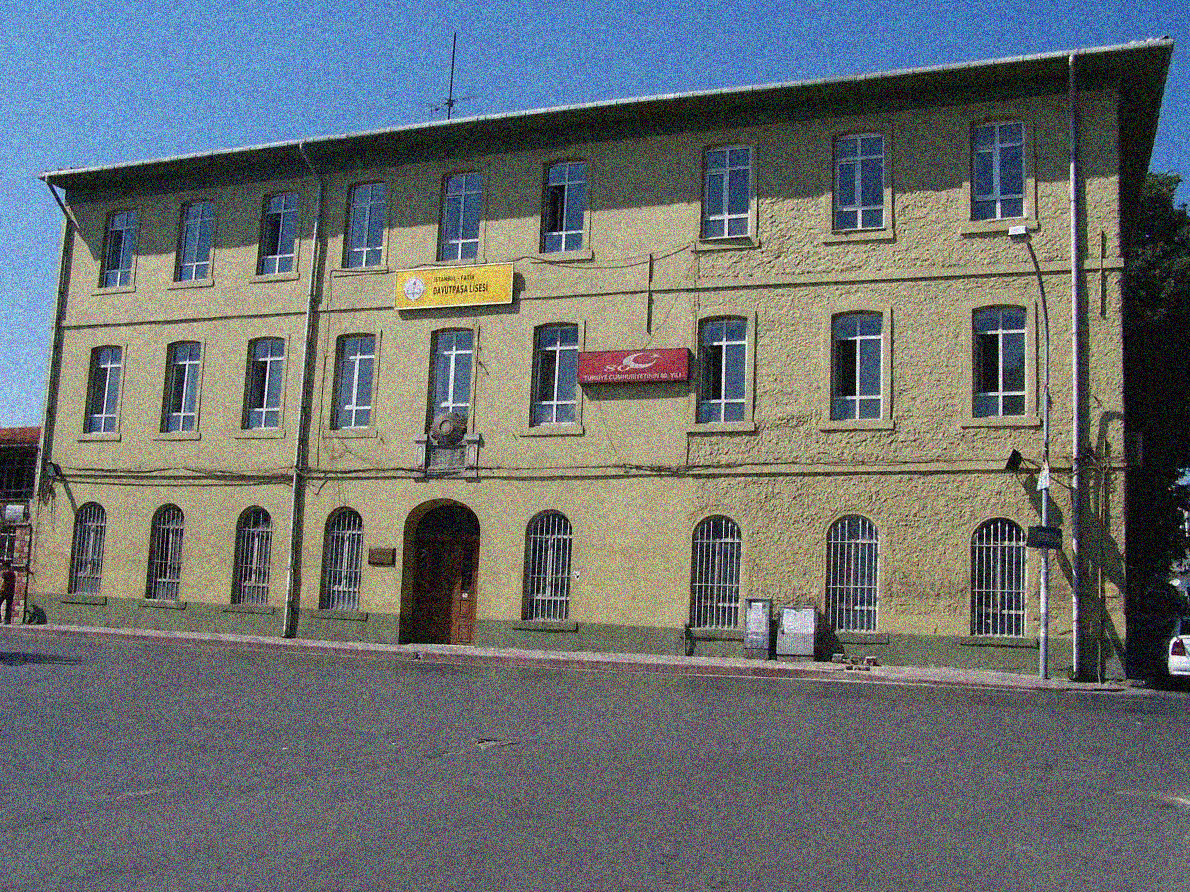 2019-2023STRATEJİK PLANIARALIK 2019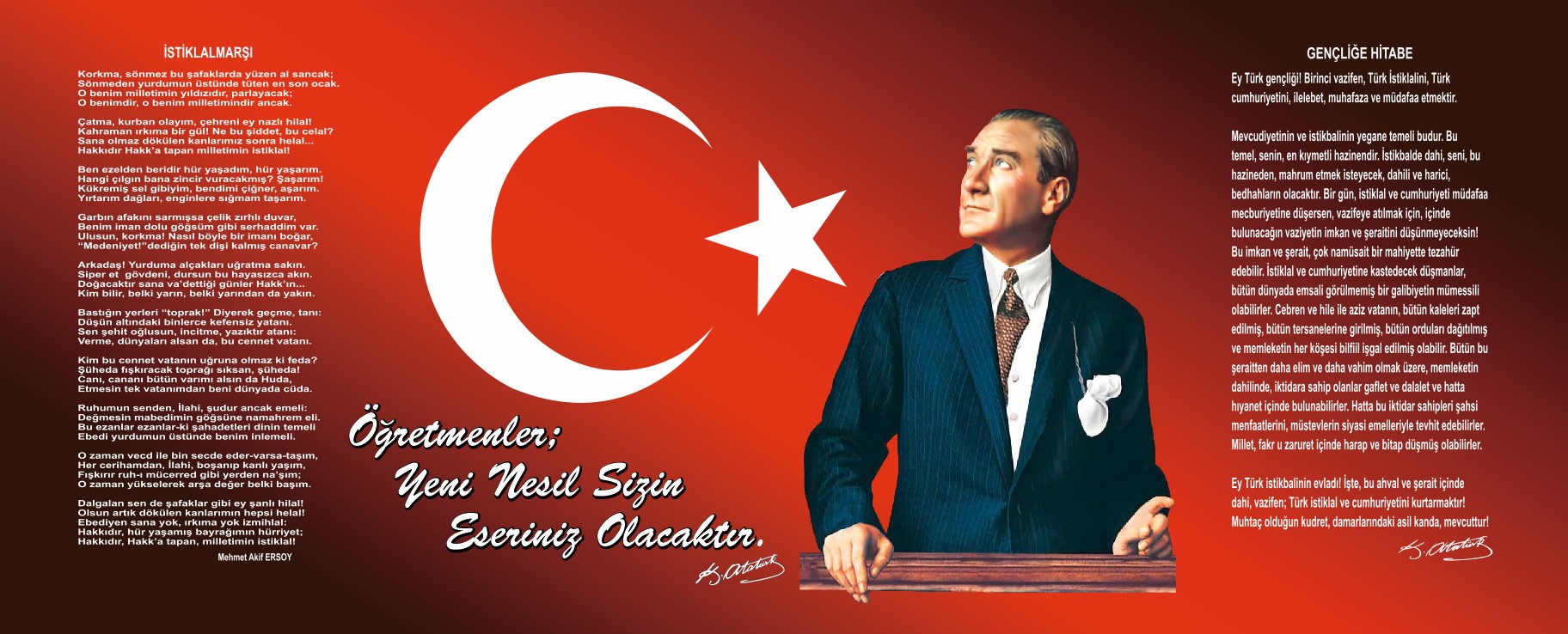 SunuşDeğişmenin doğal sonucu olarak gelişmek ferdin ve toplumun vazgeçemeyeceği bir olaydır. Çoğumuz bilgi ve teknolojik alanda hızla yol alırken bizim ona yabancı kalmamız düşünülemez. Dolayısıyla bu medeniyet yarışında okul olarak bizim de belli görevimiz olacaktır. Önemli olan gelişmeye nasıl ve hangi oranda ayak uydurup gelişme sağlayacağımızdır.Okulumuz; önceliğimiz olan öğrencilerimizin doğru adımlarla geleceklerini şekillendirmelerinin önemini bilmek ve bu doğrultuda çalışmalarını gerçekleştirmektir.İlk adımımız okul gelişim yönetim programının düzenli işleyebilmesi için bir ekibin kurulmasıydı. Bu ekip düzenli çalışacak ve bu çalışmaların sonuçlarını doğru analiz edebilecek ve öğretmen arkadaşlarıyla işbirliği içinde çalışacak kişiler olmalıydı.Seçtiğimiz kişilerin ekip çalışması için uygun olduğunu yaptıkları başarılı çalışmalardan anlıyoruz. Yapılan çalışmalar dosya üzerinde kalmamıştır. Okulumuzun eksiklikleri tek tek tespit edilerek giderilmeye çalışılmıştır. Öğrencilerin ÖSS Sınavı için daha verimli hazırlanma yolları araştırılıp uygulanmıştır.Başta okul gelişim yönetim ekibi olmak üzere bütün idareci ve öğretmen arkadaşlarımıza teşekkür ederim.  İbrahim KOCASARI                                                                                                                                					       Okul MüdürüİçindekilerSunuş	3İçindekiler	4BÖLÜM I: GİRİŞ ve PLAN HAZIRLIK SÜRECİ	6BÖLÜM II: DURUM ANALİZİ	7Okulun Kısa Tanıtımı	7Okulun Mevcut Durumu: Temel İstatistikler	8PAYDAŞ ANALİZİ	13GZFT (Güçlü, Zayıf, Fırsat, Tehdit) Analizi	54Gelişim ve Sorun Alanları	61BÖLÜM III: MİSYON,VİZYON,TEMEL DEĞERLER:	64MİSYONUMUZ	64VİZYONUMUZ	64TEMEL DEĞERLERİMİZ	64BÖLÜM IV: AMAÇ, HEDEF VE EYLEMLER	65TEMA I: EĞİTİM VE ÖĞRETİME ERİŞİM	65Stratejik Amaç 1:	65TEMA II: EĞİTİM VE ÖĞRETİMDE KALİTENİN ARTIRILMASI	67Stratejik Amaç 2:	67TEMA III: KURUMSAL KAPASİTE	71Stratejik Amaç 3:	71V. BÖLÜM: MALİYETLENDİRME	75VI. BÖLÜM: İZLEME VE DEĞERLENDİRME	76Davutpaşa Anadolu Lisesi 2019-2023 Stratejik Planı İzleme ve Değerlendirme Modeli	76İzleme ve Değerlendirme Sürecinin İşleyişi	77EKLER	80Ek-1 Öğrenci Anketi Sonuçları	80Ek-2 Öğretmen Anketi Sonuçları	87Ek-3: Veli Anketi Sonuçları:	95BÖLÜM I: GİRİŞ ve PLAN HAZIRLIK SÜRECİ2019-2023 dönemi stratejik plan hazırlanması süreci Üst Kurul ve Stratejik Plan Ekibinin oluşturulması ile başlamıştır. Ekip tarafından oluşturulan çalışma takvimi kapsamında ilk aşamada durum analizi çalışmaları yapılmış ve durum analizi aşamasında paydaşlarımızın plan sürecine aktif katılımını sağlamak üzere paydaş anketi, toplantı ve görüşmeler yapılmıştır. Durum analizinin ardından geleceğe yönelim bölümüne geçilerek okulumuzun amaç, hedef, gösterge ve eylemleri belirlenmiştir. Çalışmaları yürüten ekip ve kurul bilgileri eski ve yeni üyeleri bir arada olacak şekilde altta verilmiştir.STRATEJİK PLAN ÜST KURULUBÖLÜM II: DURUM ANALİZİDurum analizi bölümünde okulumuzun mevcut durumu ortaya konularak neredeyiz sorusuna yanıt bulunmaya çalışılmıştır. Bu kapsamda okulumuzun kısa tanıtımı, okul künyesi ve temel istatistikleri, paydaş analizi ve görüşleri ile okulumuzun Güçlü Zayıf Fırsat ve Tehditlerinin (GZFT) ele alındığı analize yer verilmiştir. Okulun Kısa Tanıtımı         1485 yılında Padişah II.Bayezid´in Sadrazamı Davut Paşa tarafından Sübyan Mektebi olarak kurulmuştur. İstanbul´un ilk Türk okuludur. Fatih Sultan Mehmed Döneminde Anadolu Beylerbeyliği olarak İstanbul’un fethinde büyük yararları bulunan Davut Paşa´ya Padişah büyük ayrıcalıklar vermiş, Aksaray meydanından bugünkü Yıldız Teknik Üniversitesi olarak kullanılan Davutpaşa Kışlasının bulunduğu yere kadar olan alanı Paşa´ya bırakmıştır. Davutpaşa´nın vakfı olan bu alan üzerinde adını taşıyan pek çok tarihi eser bulunmaktadır (Davutpaşa camii, Davutpaşa hamamı, Davutpaşa medresesi, Davutpaşa türbesi gibi). Rumeli Beylerbeyi olarak 1478´de Rumeli atanan Davut Paşa burada da pek çok eser inşa ettirmiştir.        Okul, yıllar içinde Osmanlı Eğitim sisteminde ki değişim ve gelişmeler çerçevesinde değişik kademelerde hizmet vermiş,1847 yılında açılan ilk Rüştiye Mektebi yine Davut Paşa olmuştur. Dönemin Maarif Nazırı (Milli Eğitim Bakanı) Kemal Efendi´de bu okulda öğretmenlik yapmıştır. 1894 yılında meydana gelen büyük İstanbul depreminde okulun bugün sokak tarafına bakan duvarı hariç yıkılmış, yeniden 3 katlı yapı olarak inşa edilerek eğitime devam etmiştir.1913 yılında Sultani (lise) olmuştur.         Cumhuriyet döneminde önceleri Erkek Orta Okulu,1955´ten itibaren karma Ortaokul ve en sonunda 1969 yılında lise olmuştur. Lisede biri tarihi diğeri ise modern olmak üzere iki ayrı bina mevcuttur. Her iki binada da eğitim verilmektedir. Davutpaşa Lisesi Millî Eğitim Bakanlığı tarafından 2013-2014 yılında genel liseden Anadolu lisesine dönüştürülmüştür.  Okulun Mevcut Durumu: Temel İstatistiklerOkul KünyesiOkulumuzun temel girdilerine ilişkin bilgiler altta yer alan okul künyesine ilişkin tabloda yer almaktadır.Temel Bilgiler Tablosu- Okul Künyesi Çalışan BilgileriOkulumuzun çalışanlarına ilişkin bilgiler altta yer alan tabloda belirtilmiştir.Çalışan Bilgileri TablosuOkulumuz Bina ve Alanları	Okulumuzun binası ile açık ve kapalı alanlarına ilişkin temel bilgiler altta yer almaktadır.Okul Yerleşkesine İlişkin Bilgiler Sınıf ve Öğrenci Bilgileri	Okulumuzda yer alan sınıfların öğrenci sayıları alttaki tabloda verilmiştir.Donanım ve Teknolojik KaynaklarımızTeknolojik kaynaklar başta olmak üzere okulumuzda bulunan çalışır durumdaki donanım malzemesine ilişkin bilgiye alttaki tabloda yer verilmiştir.Teknolojik Kaynaklar TablosuGelir ve Gider BilgisiOkulumuzun genel bütçe ödenekleri, okul aile birliği gelirleri ve diğer katkılarda dâhil olmak üzere gelir ve giderlerine ilişkin son iki yıl gerçekleşme bilgileri alttaki tabloda verilmiştir.PAYDAŞ ANALİZİKurumumuzun temel paydaşları öğrenci, veli ve öğretmen olmakla birlikte eğitimin dışsal etkisi nedeniyle okul çevresinde etkileşim içinde olunan geniş bir paydaş kitlesi bulunmaktadır. Paydaşlarımızın görüşleri anket, toplantı, dilek ve istek kutuları, elektronik ortamda iletilen önerilerde dâhil olmak üzere çeşitli yöntemlerle sürekli olarak alınmaktadır.Paydaş anketlerine ilişkin ortaya çıkan temel sonuçlara altta yer verilmiştir: Öğrenci Anketi Sonuçları:1.  Öğretmenlerime ihtiyaç duyduğumda rahatlıkla görüşebilirim. 2. Okul müdürü ile ihtiyaç duyduğumda rahatlıkla konuşabiliyorum. 3. Okulun Rehberlik Servisinden yeterince yararlanabiliyorum. 4.Okula ilettiğimiz öneri ve isteklerimiz dikkate alınır. 5.Okula ilettiğimiz öneri ve isteklerimiz dikkate alınır. 6.Okulda öğrencilerle ilgili alınan kararlarda bizlerin görüşleri alınır.  7.Öğretmenler yeniliğe açık olarak derslerin işlenişinde çeşitli yöntemler kullanmaktadır.   8.Derslerde konuya göre uygun araç gereçler kullanılmaktadır.    9.Teneffüslerde ihtiyaçlarımı giderebiliyorum    10.Okulun içi ve dışı temizdir.    11.Okulun binası ve diğer fiziki mekanlar yeterlidir.    12.Okul kantininde satılan malzemeler sağlıklı ve güvenlidir.    13.Okulumuzda yeterli miktarda sanatsal ve kültürel faaliyetler düzenlenmektedir. Öğretmen Anketi Sonuçları: Kurumumuzda 36 Öğretmen 1.Okulumuzda alınan kararlar, çalışanların katılımıyla alınır. 2.Kurumumuzdaki tüm duyurular çalışanlara zamanında iletilir.    3. Her türlü ödüllendirmede adil olma, tarafsızlık ve objektiflik esastır.     4.Kendimi okulun değerli bir üyesi olarak görürüm.     5.Çalıştığım okul bana kendimi geliştirme imkânı tanımaktadır.  6.Okul, teknik araç ve gereç yönünden yeterli donanıma sahiptir.       7.Okulda çalışanlara yönelik sosyal ve kültürel faaliyetler düzenlenir.       8.Okulda öğretmenler arasında ayrım yapılmamaktadır.        9.Okulumuzda yerelde ve toplum üzerinde olumlu etki bırakacak çalışmalar yapmaktadır.10.Yöneticilerimiz, yaratıcı ve yenilikçi düşüncelerin üretilmesini teşvik etmektedir.        11.Yöneticiler, okulun vizyonunu, stratejilerini, iyileştirmeye açık alanlarını vs. çalışanlarla paylaşır.         12.Okulumuzda sadece öğretmenlerin kullanımına tahsis edilmiş yerler yeterlidir.         13.Alanıma ilişkin yenilik ve gelişmeleri takip eder ve kendimi güncellerim.          14-Okulumuzun Olumlu (başarılı) yönlerine İlişkin Görüşleri1-Olumlu çalışmaların desteklendiği, gelişimin ve başarının takdir edildiği bir okul atmosferimiz vardır2-Öğrenciler ile ilgilenme ve paylaşım, sorunlarına çözüm bulmak konusunda başarılı3-Sosyal etkinliklere katılım4-Öğrencilerin kendilerini okula ait hissetmeleri icin calismalar yapiliyor.5-Disiplinli olması6-Yeniliklere açık7-Öğretmen kadrosunda çok fazla eksik olmaması.8-Taleplerin dikkate alınıyor olması. Değişikliğe açık olmak.9-Başarılı bir kadrosu vardır.10-Çeşitli etkinliklerde projelerde yer alması11-Duyurulardan haberimiz oluyor.12-Okulumuz birimleri arasındaki koordinasyon gerçek ve de sanal yolla olumlu bir şekilde gerçekleştirilmektedir.13-okulumuz demokratik katılımın olduğu bir okuldur15-Okulumuzun Olumsuz (başarısız) Yönlerine İlişkin Görüşleri1-Alt yapı yetersizliğinden kaynaklı sıkıntılar var2-Öğretmenler arasında çok birlik olmaması ve hep birlikte ortak bir şeyler yapma konusunda öğretmenlerin isteksiz olması.3-Eğitimcilerin birlikte sosyal ve kültürel faaliyetlere katılımının yeter derecede olmayışı4-Öğrencilerle ilgili durumlar karşısında ortak tavır sergilenemiyor.5-Öğrenci profili açısından biraz düşük başarılı oğrencilerin gelmesi oğretmenleri cok zorluyor.6-Okulun fiziksel durumu yetersizdir7-Kültürel ve tarihsel olarak bir gelenek yaratamıyoruzVeli Anketi Sonuçları: 1.İhtiyaç duyduğumda okul çalışanlarıyla rahatlıkla görüşebiliyorum. 2.Bizi ilgilendiren okul duyurularını zamanında öğreniyorum. 3.Öğrencimle ilgili konularda okulda rehberlik hizmeti alabiliyorum.  4.Okula ilettiğim istek ve şikayetlerim dikkate alınıyor.    5.Öğretmenler yeniliğe açık olarak derslerin işlenişinde çeşitli yöntemler kullanmaktadır.   6.Okulda yabancı kişilere karşı güvenlik önlemleri alınmaktadır.   7.Okulda bizleri ilgilendiren kararlarda görüşlerimiz dikkate alınır.   8.E-Okul Veli Bilgilendirme Sistemi ile okulun internet sayfasını düzenli olarak takip ediyorum.  9.Çocuğumun okulunu sevdiğini ve öğretmenleriyle iyi anlaştığını düşünüyorum.   10.Okul, teknik araç ve gereç yönünden yeterli donanıma sahiptir.   11.Okul her zaman temiz ve bakımlıdır.   12.Okulun binası ve diğer fiziki mekanlar yeterlidir.13.Okulumuzda yeterli miktarda sanatsal ve kültürel faaliyetler düzenlenmektedir. GZFT (Güçlü, Zayıf, Fırsat, Tehdit) Analizi Okulumuzun temel istatistiklerinde verilen okul künyesi, çalışan bilgileri, bina bilgileri, teknolojik kaynak bilgileri ve gelir gider bilgileri ile paydaş anketleri sonucunda ortaya çıkan sorun ve gelişime açık alanlar iç ve dış faktör olarak değerlendirilerek GZFT tablosunda belirtilmiştir. Dolayısıyla olguyu belirten istatistikler ile algıyı ölçen anketlerden çıkan sonuçlar tek bir analizde birleştirilmiştir.Kurumun güçlü ve zayıf yönleri donanım, malzeme, çalışan, iş yapma becerisi, kurumsal iletişim gibi çok çeşitli alanlarda kendisinden kaynaklı olan güçlülükleri ve zayıflıkları ifade etmektedir ve ayrımda temel olarak okul müdürü/müdürlüğü kapsamından bakılarak iç faktör ve dış faktör ayrımı yapılmıştır. İç Faktörler Güçlü YönlerZayıf YönlerDış Faktörler FırsatlarTehditler Gelişim ve Sorun AlanlarıGelişim ve sorun alanları analizi ile GZFT analizi sonucunda ortaya çıkan sonuçların planın geleceğe yönelim bölümü ile ilişkilendirilmesi ve buradan hareketle hedef, gösterge ve eylemlerin belirlenmesi sağlanmaktadır. Gelişim ve sorun alanları ayrımında eğitim ve öğretim faaliyetlerine ilişkin üç temel tema olan Eğitime Erişim, Eğitimde Kalite ve kurumsal Kapasite kullanılmıştır. Eğitime erişim, öğrencinin eğitim faaliyetine erişmesi ve tamamlamasına ilişkin süreçleri; Eğitimde kalite, öğrencinin akademik başarısı, sosyal ve bilişsel gelişimi ve istihdamı da dâhil olmak üzere eğitim ve öğretim sürecinin hayata hazırlama evresini; Kurumsal kapasite ise kurumsal yapı, kurum kültürü, donanım, bina gibi eğitim ve öğretim sürecine destek mahiyetinde olan kapasiteyi belirtmektedir.Gelişim ve sorun alanlarına ilişkin GZFT analizinden yola çıkılarak saptamalar yapılırken yukarıdaki tabloda yer alan ayrımda belirtilen temel sorun alanlarına dikkat edilmesi gerekmektedir.Gelişim ve Sorun AlanlarımızBÖLÜM III: MİSYON, VİZYON, TEMEL DEĞERLER: Okul Müdürlüğümüzün Misyon, vizyon, temel ilke ve değerlerinin oluşturulması kapsamında öğretmenlerimiz, öğrencilerimiz, velilerimiz, çalışanlarımız ve diğer paydaşlarımızdan alınan görüşler, sonucunda stratejik plan hazırlama ekibi tarafından oluşturulan Misyon, Vizyon, Temel Değerler; Okulumuz üst kurulana sunulmuş ve üst kurul tarafından onaylanmıştır.MİSYONUMUZ Hiçbir ayrım gözetmeksizin; bütün gençlerin yeteneklerine ve ilgilerine uygun, nitelikli eğitim vermek, kendini geliştirmiş bireyler yetiştirmek temel hedefimizdirVİZYONUMUZ Beş yüz yıldır sönmeden yanan eğitim meşalemizin ışığını tüm ülkeden görünecek kadar güçlendirmek. TEMEL DEĞERLERİMİZ Fırsat eşitliği ve adalete inanır ve uygularız.Öğrenci merkezli eğitimi esas alırız.Eğitimde kaliteyi ön planda tutarız.Eğitimde yeniliklerin takipçisi ve öncüsü olmak hedefimizdir.Aile sıcaklığını okulumuzda öğrencilerimize hissettiririz.Okulumuzda sevgi ve hoşgörüyü ön planda tutarız.Öğrencilerimizin zihinsel, fiziksel, sosyal ve duygusal gelişimleri için fırsatlar hazırlarız.Her öğrenci özeldir ve birey olarak değerlidir. Eğitimde tarafsızlığa ve karşılıklı güvene inanırız.Eğitimde öğrenci, aile ve toplum katılımını en üst seviyede tutarız.BÖLÜM IV: AMAÇ, HEDEF VE EYLEMLERTEMA I: EĞİTİM VE ÖĞRETİME ERİŞİMStratejik Amaç 1: Kayıt bölgemizde yer alan bütün lise kademesindeki öğrencilerin okullaşma oranlarını artıran, uyum ve devamsızlık sorunlarını gideren, onlara katılım ve tamamlama imkânı sunan etkin bir eğitim ve öğretime erişim süreci hâkim kılınacaktır.Stratejik Hedef 1.1:  Kayıt bölgemizde yer alan lise kademesindeki öğrencilerin okullaşma oranları artırılacak, uyum, devamsızlık, katılım ve tamamlama sorunları giderilecektir.EylemlerTEMA II: EĞİTİM VE ÖĞRETİMDE KALİTENİN ARTIRILMASIBu tema altında akademik başarı, sınav kaygıları, sınıfta kalma, ders başarıları ve kazanımları, disiplin sorunları, öğrencilerin bilimsel, sanatsal, kültürel ve sportif faaliyetleri yer almaktadır. Stratejik Amaç 2:    Öğrencilerimizin gelişen dünyaya uyum sağlayacak şekilde donanımlı bireyler olabilmesi için eğitim ve öğretimde kalite artırılacaktır. Stratejik Hedef 2.1:   Öğrenme kazanımlarını takip eden ve başta veli, okul ve öğrencilerimizin yakın çevresi olmak üzere tüm paydaşları sürece dâhil eden bir yönetim anlayışı ile öğrencilerimizin akademik başarıları artırılacaktır.Performans GöstergeleriEylemlerStratejik Hedef 2.2:  Öğrencilerimizin bilimsel, kültürel, sanatsal, sportif ve toplum hizmeti alanlarında etkinliklere katılımı artırılacak, yetenek ve becerileri geliştirilecektir. Performans GöstergeleriEylemlerTEMA III: KURUMSAL KAPASİTEStratejik Amaç 3: Okulumuzun beşeri, mali, fiziki ve teknolojik unsurları ile yönetim ve organizasyonu, eğitim ve öğretimin niteliğini ve eğitime erişimi yükseltecek biçimde geliştirilecektir.Stratejik Hedef 3.1: Okulumuz personelinin mesleki yeterlilikleri ile iş doyumu ve motivasyonları artırılacaktır.Performans GöstergeleriEylemlerStratejik Hedef 3.2: Okulumuzun mali ve fiziksel altyapısı eğitim ve öğretim faaliyetlerinden beklenen sonuçların elde edilmesini sağlayacak biçimde sürdürülebilirlik ve verimlilik esasına göre geliştirilecektir.Performans göstergeleriEylemlerStratejik Hedef 3.3: Okulumuzun yönetsel süreçleri, etkin bir izleme ve değerlendirme sistemiyle desteklenen, katılımcı, şeffaf ve hesap verebilir biçimde geliştirilecektir.Performans göstergeleriEylemlerV. BÖLÜM: MALİYETLENDİRME2019-2023 Stratejik Planı Faaliyet/Proje Maliyetlendirme TablosuVI. BÖLÜM: İZLEME VE DEĞERLENDİRMEDavutpaşa Anadolu Lisesi 2019-2023 Stratejik Planı İzleme ve Değerlendirme ModeliStratejik planlarda yer alan performans göstergelerine ulaşma durumlarının tespiti ve bu yolla stratejik planlardaki performans göstergelerinin gerçekleştirilebilmesi için gerekli tedbirlerin alınması izleme ve değerlendirme ile mümkün olmaktadır. İzleme, stratejik plan uygulamasının sistematik olarak takip edilmesi ve raporlanmasıdır. Değerlendirme ise, uygulama sonuçlarının ölçülmesi ve söz konusu performans göstergelerinin tutarlılık ve uygunluğunun analizidir.İlkokul/ortaokul/lise…  2019-2023 Stratejik Planı’nın izlenmesi ve değerlendirilmesi uygulamaları, İlkokul/ortaokul/lise…  2015-2019 Stratejik Planı İzleme ve Değerlendirme Modeli’nin geliştirilmiş sürümü olan okulumuz 2019-2023 Stratejik Planı İzleme ve Değerlendirme Modeli çerçevesinde yürütülecektir. İzleme ve değerlendirme sürecine yön verecek temel ilkeler “Katılımcılık, Saydamlık, Hesap verebilirlik, Bilimsellik, Tutarlılık ve Nesnellik” olarak ifade edilebilir.Okulların kurumsal yapılarının kendine has farklılıkları izleme ve değerlendirme süreçlerinin de farklılaşmasını beraberinde getirmektedir. Eğitim kurumlarının ana unsurunun, girdi ve çıktılarının insan oluşu, ürünlerinin değerinin kısa vadede belirlenememesine ve insan unsurundan kaynaklı değişkenliğin ve belirsizliğin fazla olmasına yol açmaktadır. Bu durumda sadece nicel yöntemlerle yürütülecek izleme ve değerlendirmelerin eğitsel olgu ve durumları açıklamada yetersiz kalabilmesi söz konusudur. Nicel yöntemlerin yanında veya onlara alternatif olarak nitel yöntemlerin de uygulanmasının daha zengin ve geniş bir bakış açısı sunabileceği belirtilebilir.Belirtilen temel ilkeler ve veri analiz yöntemleri doğrultusunda Davutpaşa Anadolu  lisesinin 2019-2023 Stratejik Planı İzleme ve Değerlendirme Modeli’nin çerçevesini;Performans göstergeleri ve stratejiler bazında gerçekleşme durumlarının belirlenmesi,Performans göstergelerinin gerçekleşme durumlarının hedeflerle kıyaslanması,Sonuçların raporlanması ve paydaşlarla paylaşımı,Stratejilerden sapmaların nedenlerinin araştırılması,Alternatiflerin ve çözüm önerilerinin geliştirilmesi süreçleri oluşturmaktadır.İzleme ve Değerlendirme Sürecinin İşleyişiŞekil….:İzleme ve Değerlendirme Süreci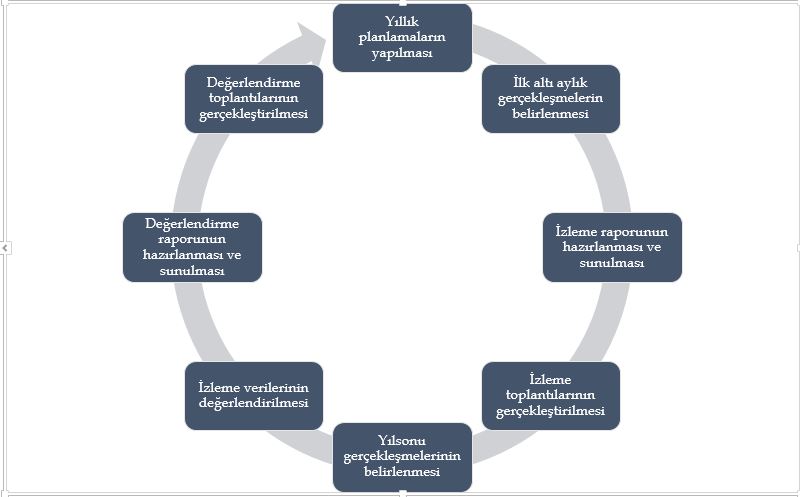 İzleme ve değerlendirme sürecinin işleyişi ana hatları yandaki şekilde özetlenmiştir.Okulumuz 2019–2023 Stratejik Planı’nda yer alan performans göstergelerinin gerçekleşme durumlarının tespiti yılda iki kez yapılacaktır. Ara izleme olarak nitelendirilebilecek yılın ilk altı aylık dönemini kapsayan birinci izleme kapsamında, okulumuz Stratejik Plan Ekibi vasıtasıyla, performans göstergeleri ve stratejiler ile ilgili gerçekleşme durumlarına ilişkin veriler toplanarak konsolide edilecektir. Performans hedeflerinin gerçekleşme durumları hakkında hazırlanan “stratejik plan izleme raporu” Stratejik Plan Üst Kuruluna ve kurum içi paydaşların görüşüne sunulacaktır. Yıl sonu gerçekleşme durumlarına ait veriler toplanarak konsolide edilecektir.Stratejik plan değerlendirme raporu, SP Üst Kurulu tarafından yapılan değerlendirme toplantısında stratejik planın kalan süresi için eylemlere nasıl ulaşılacağına ilişkin alınacak gerekli önlemleri de içerecek şekilde nihai hale getirilerek Fatih İlçe Milli Eğitim Müdürlüğüne gönderilecektir. Nitel ve nicel analizler sonucunda elde edilen bulgular ve değerlendirmeler rapor haline getirilecektir. Raporlamalar, Dönem İzleme ve Değerlendirme Raporu olarak hazırlanacaktır.ÜST KURULEKLEREk-1 Öğrenci Anketi Sonuçları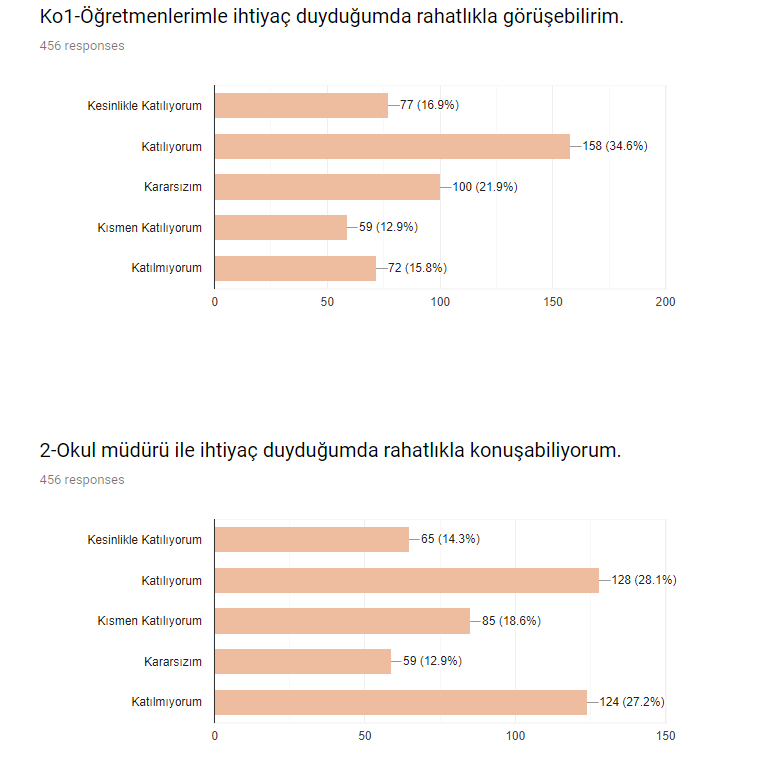 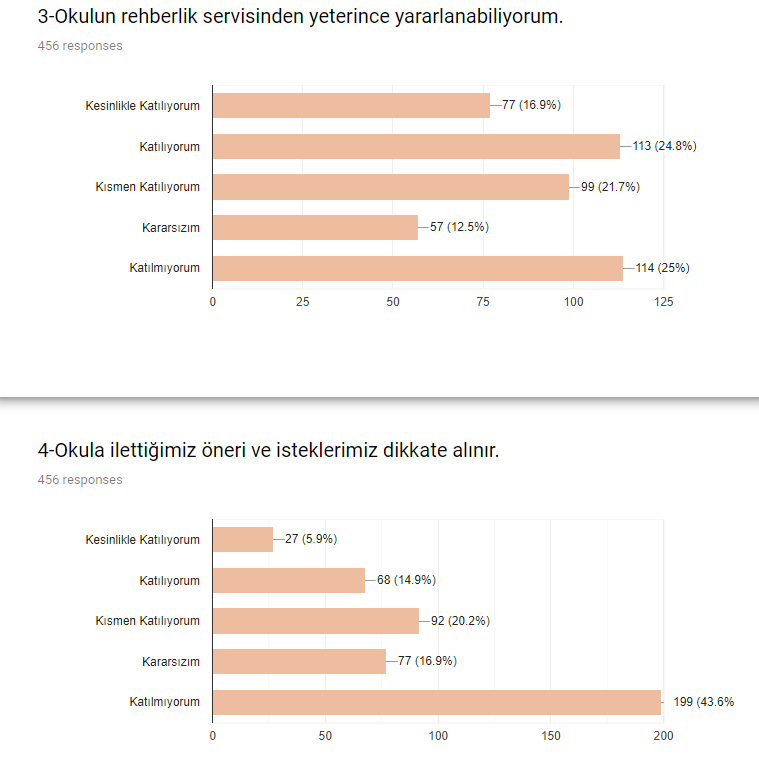 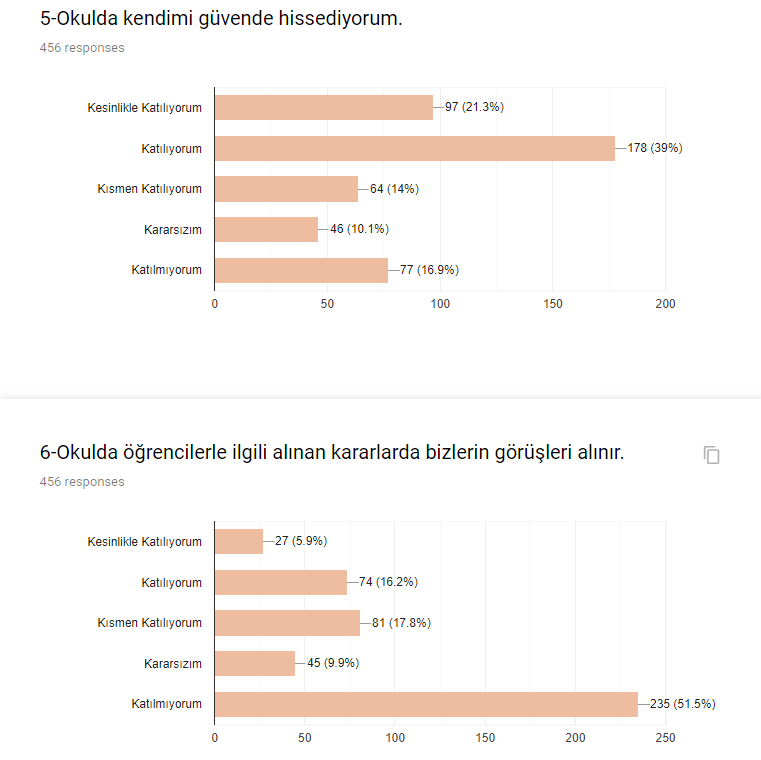 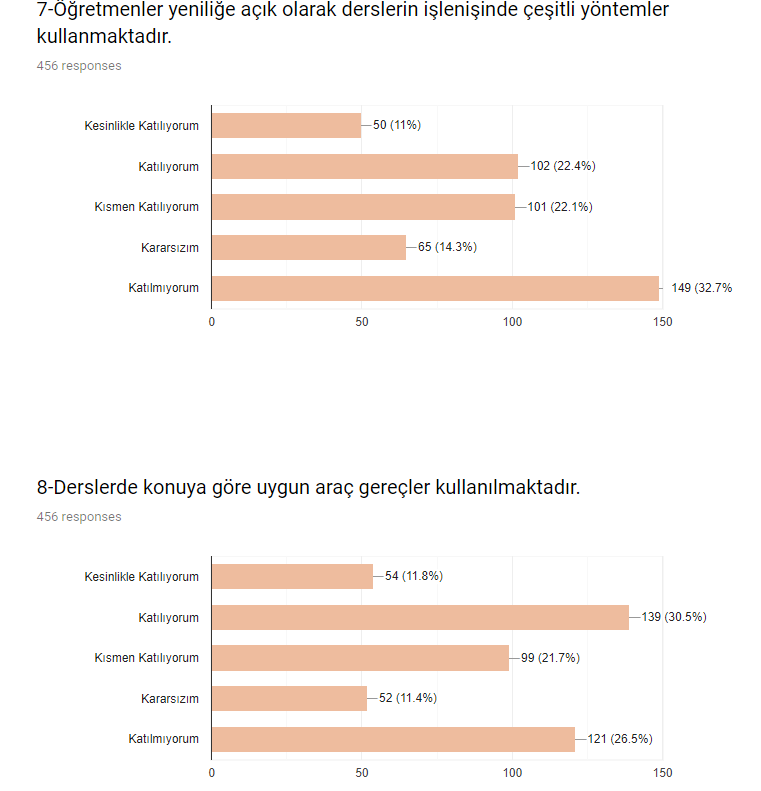 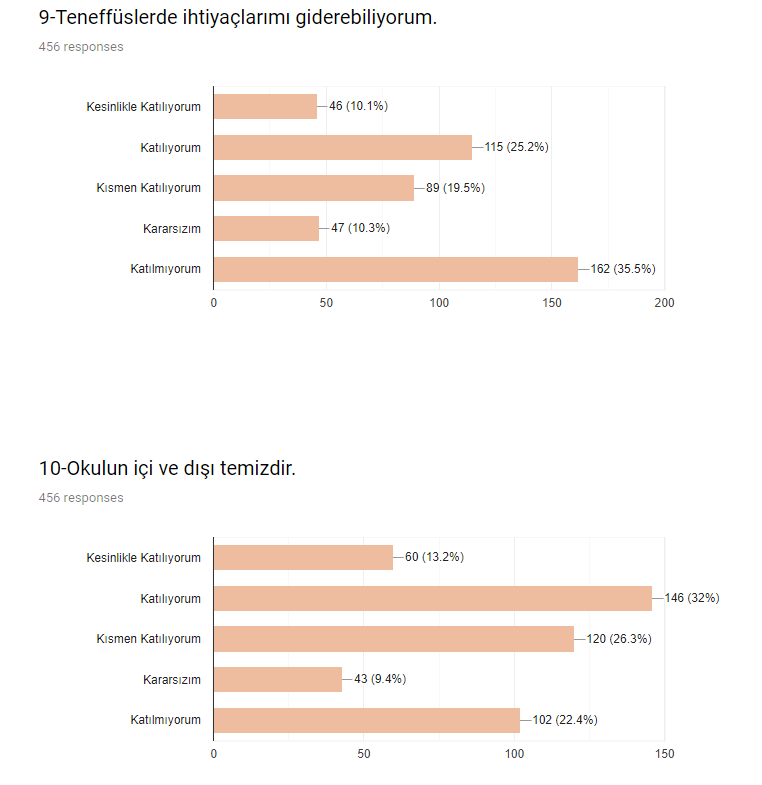 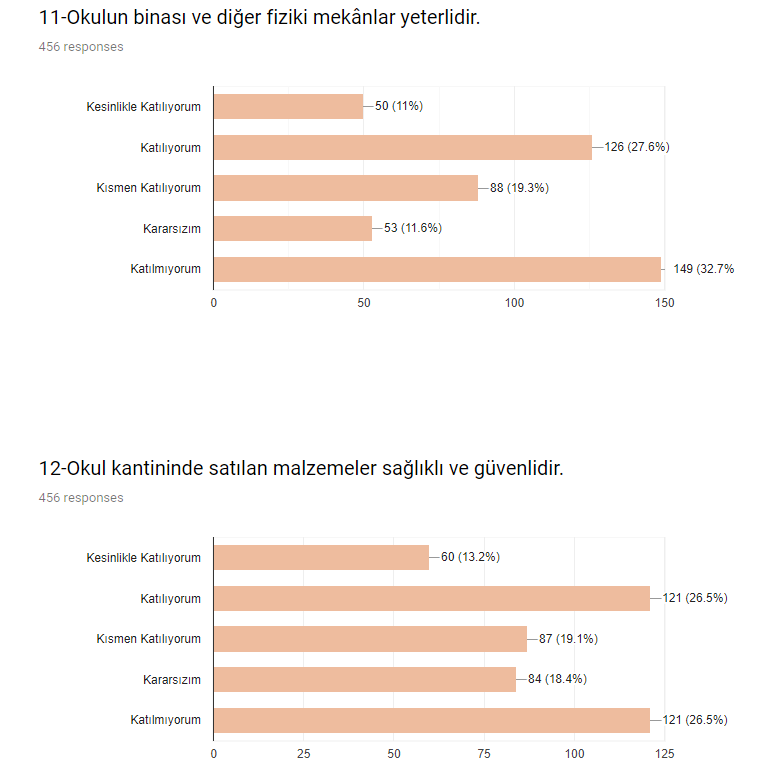 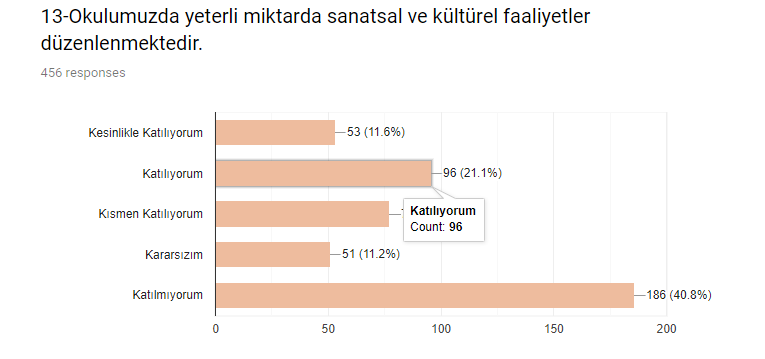 Ek-2 Öğretmen Anketi Sonuçları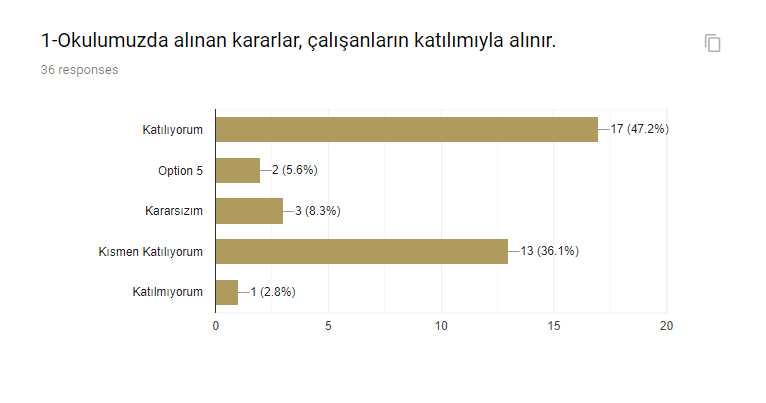 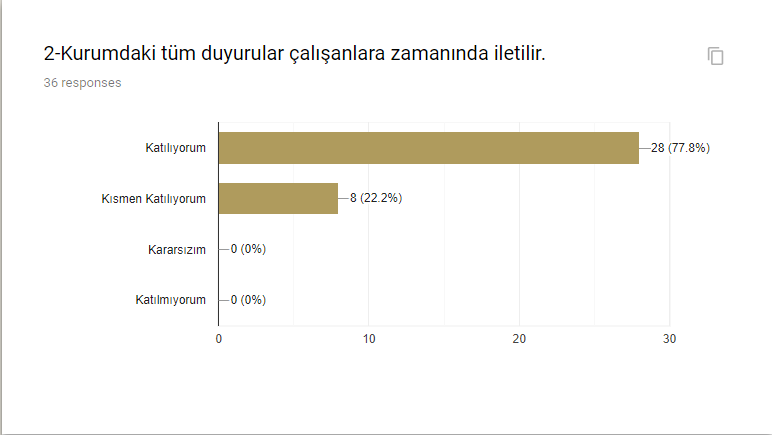 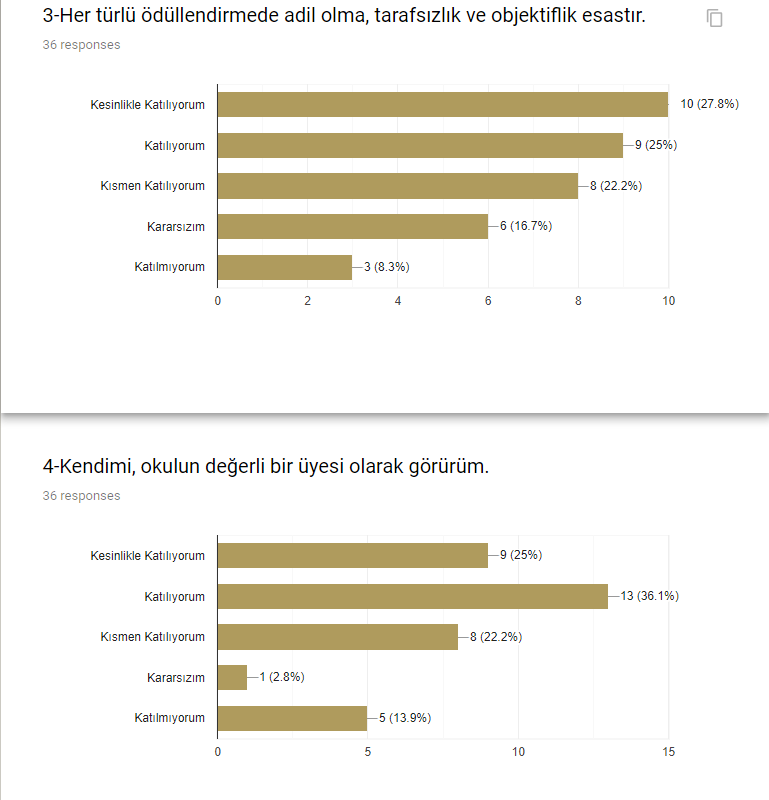 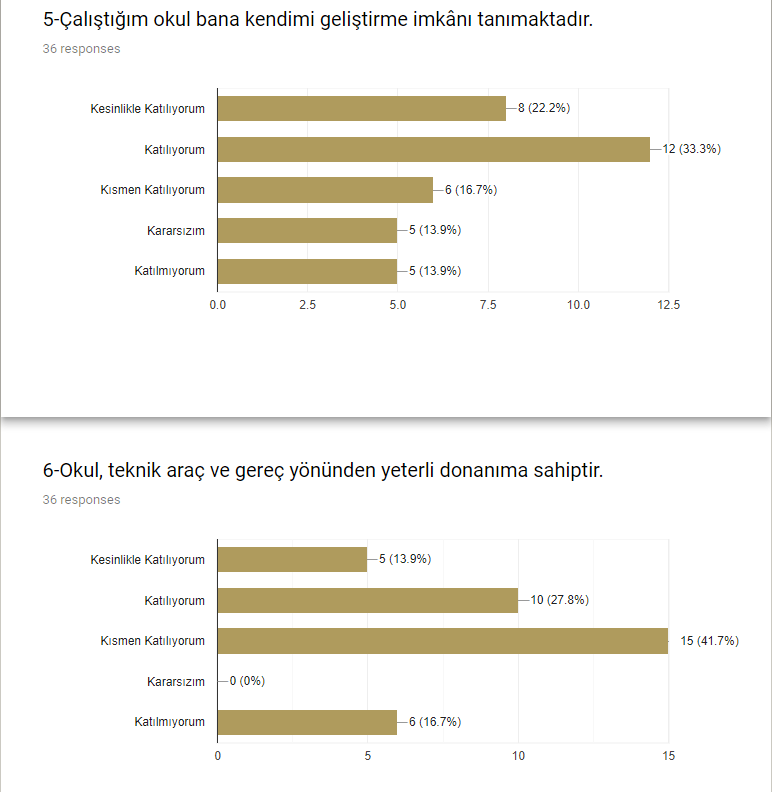 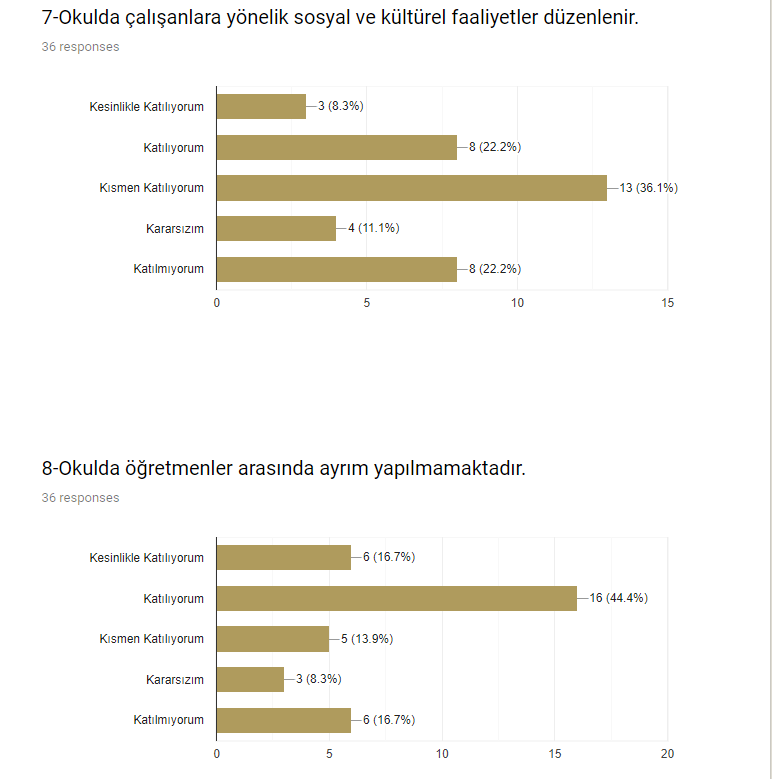 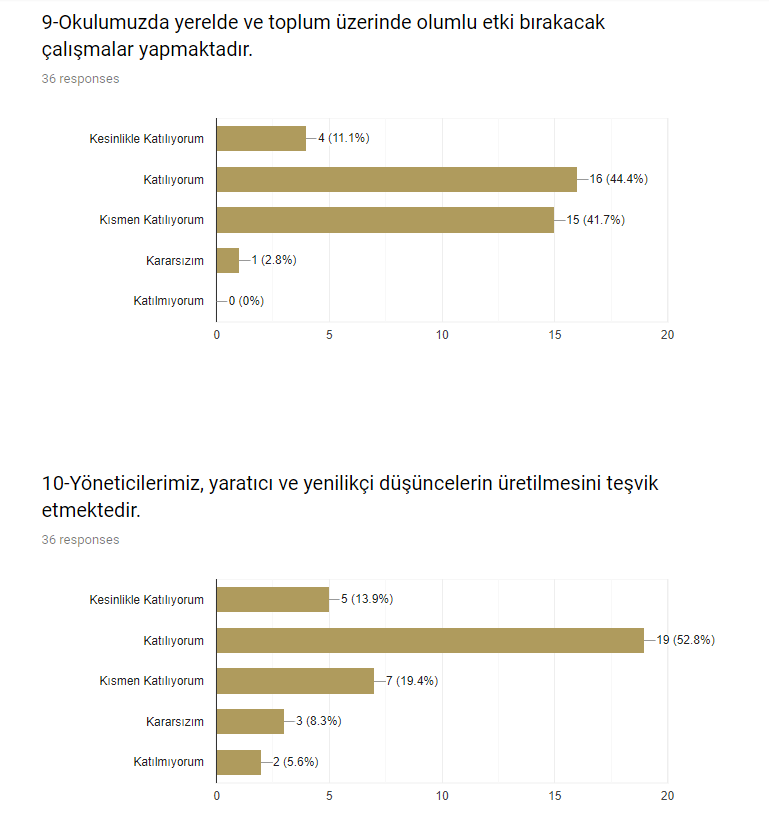 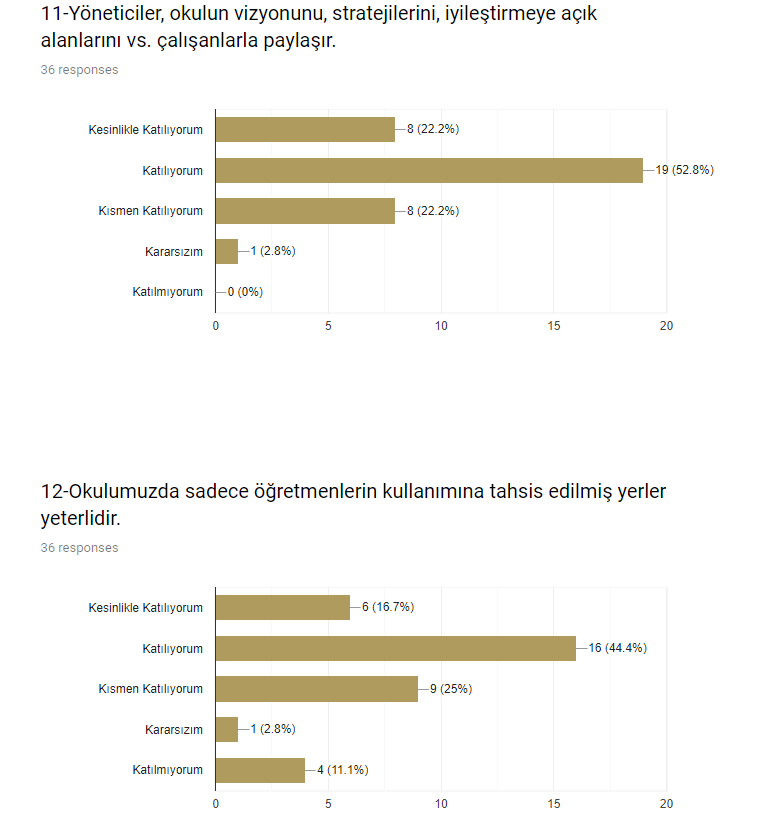 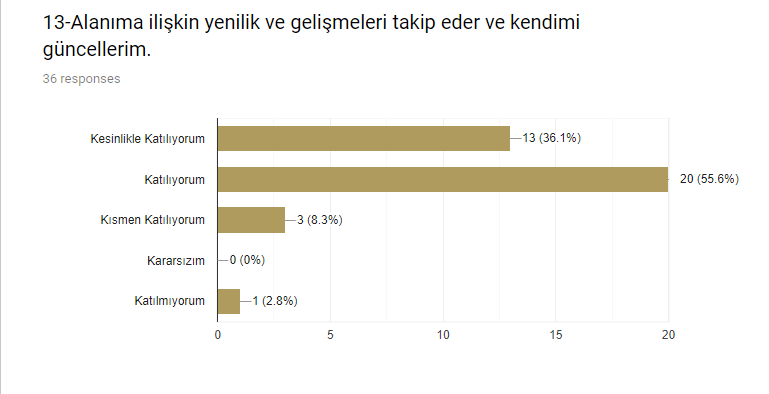 Ek-3: Veli Anketi Sonuçları: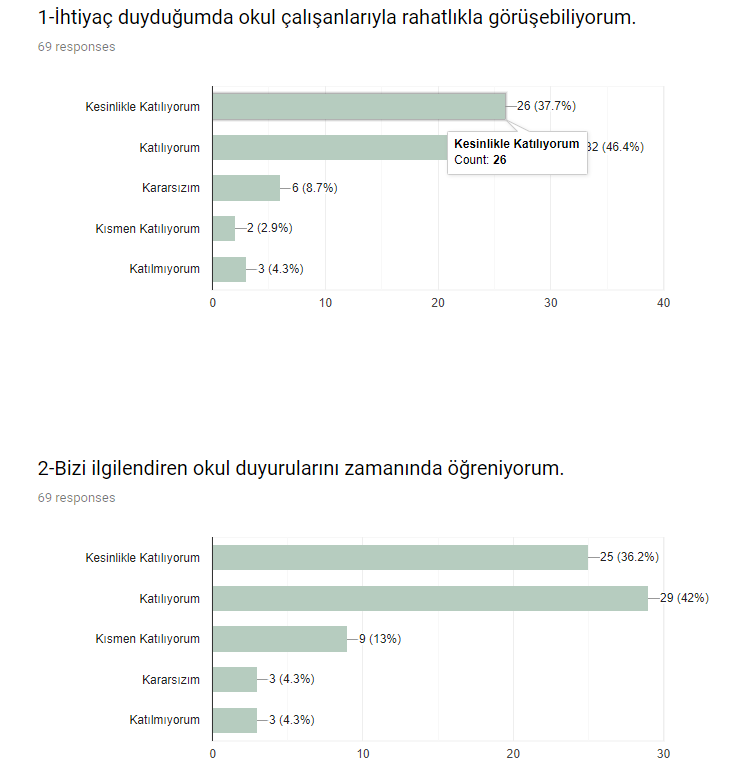 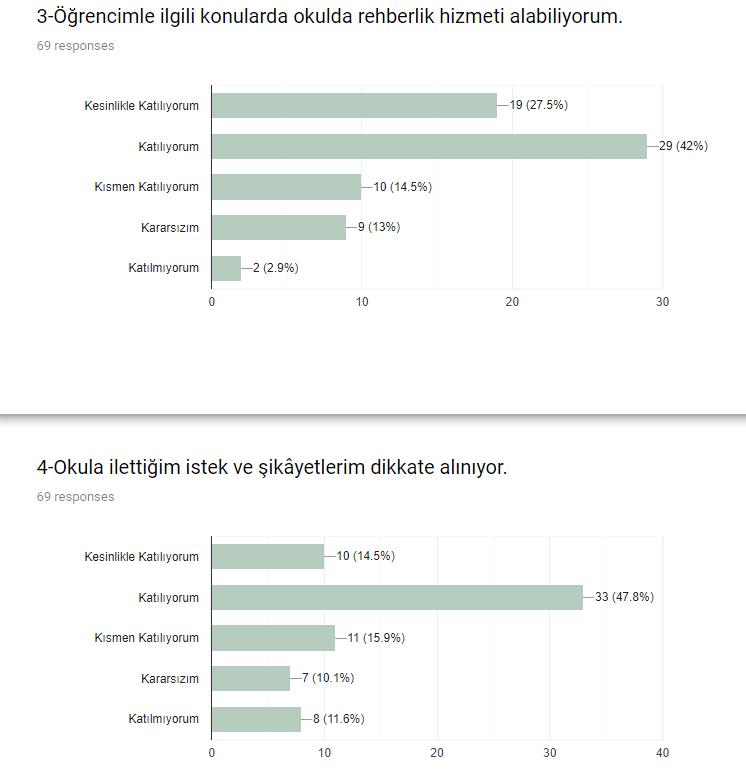 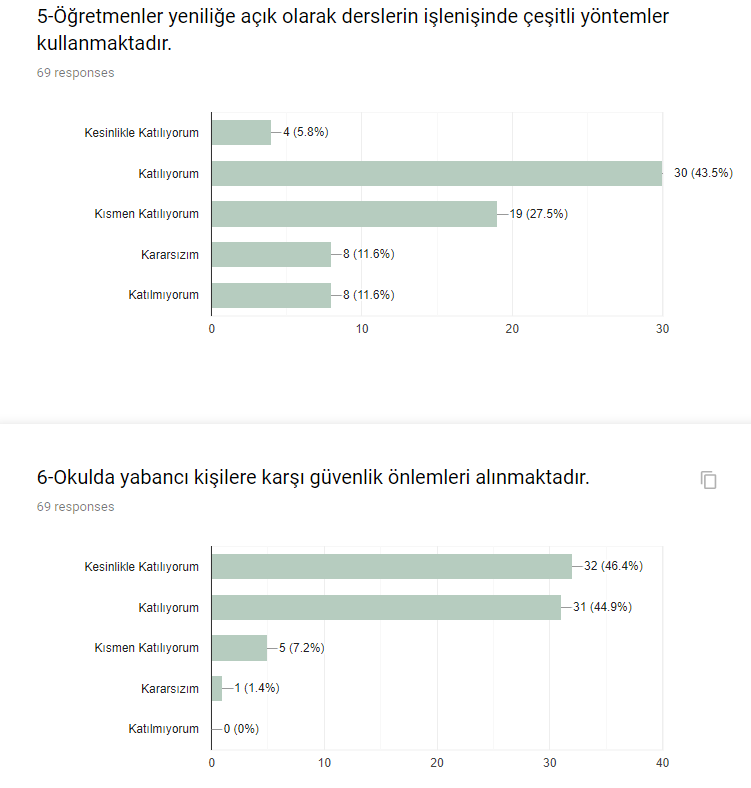 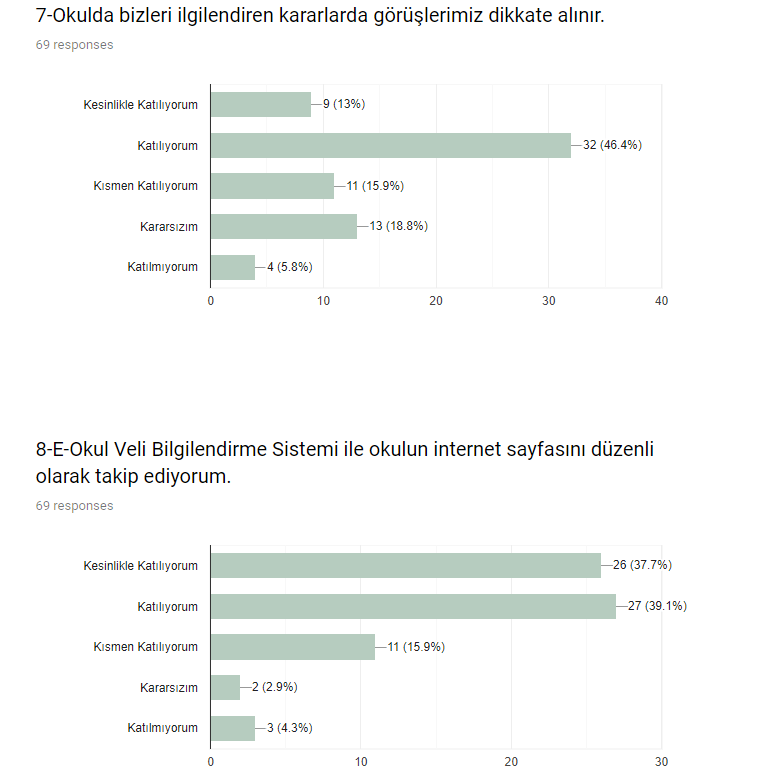 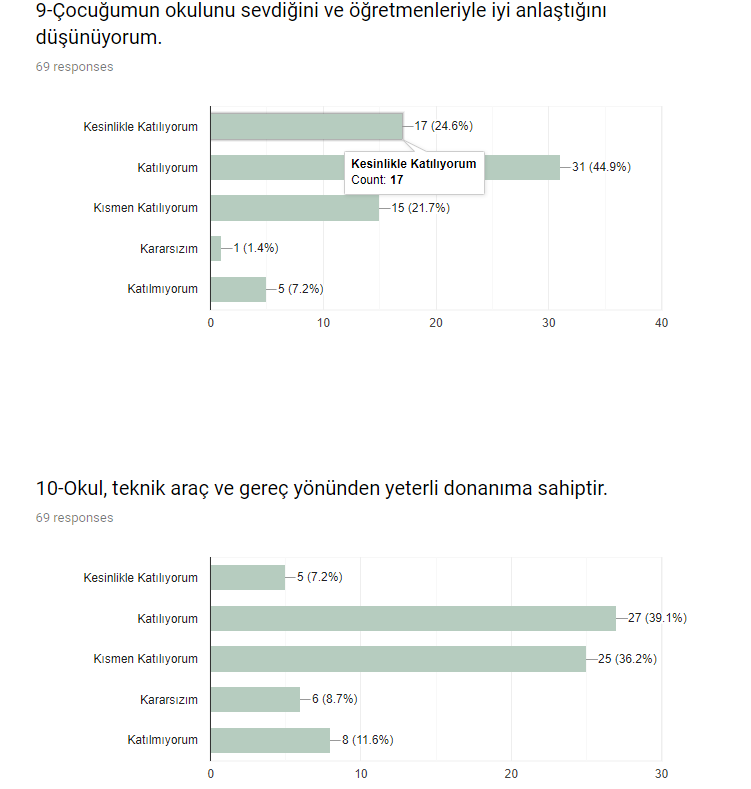 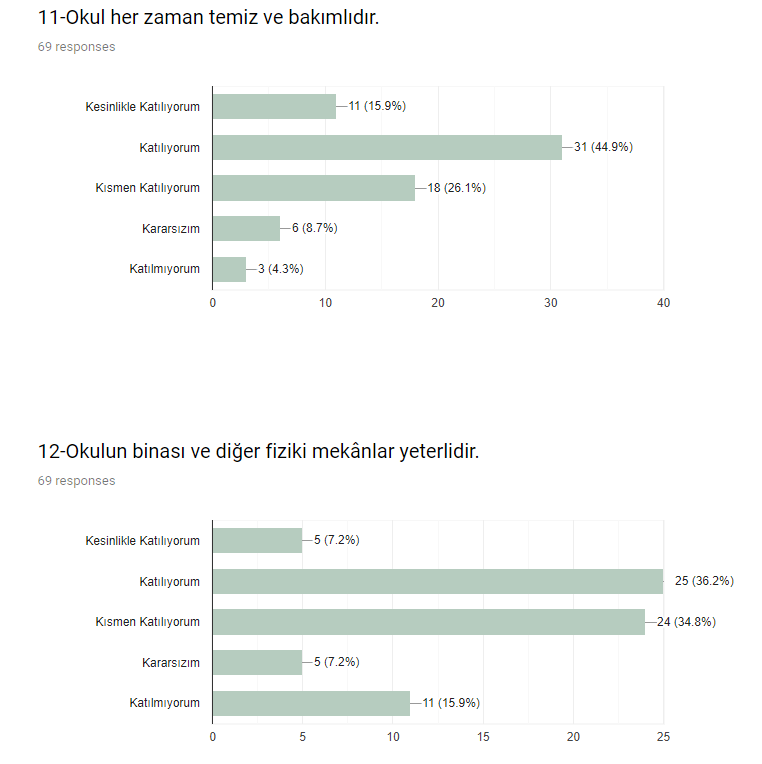 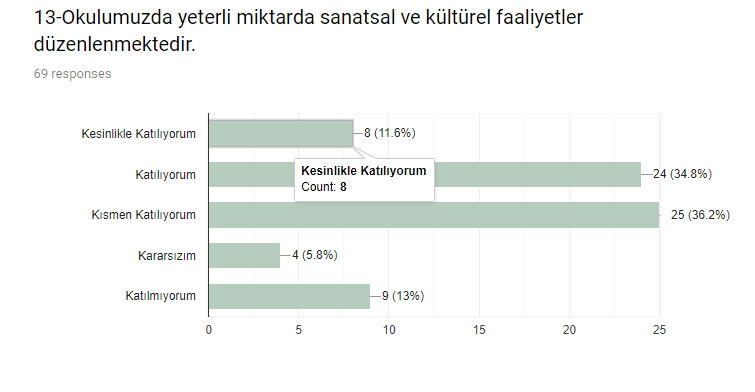 …………………….. OKULU2019-2023 STRATEJİK PLAN ÜST KURULUMillî Eğitim Bakanlığının 16.09.2013 tarihli ve 2013/26 nolu genelgesi doğrultusunda Stratejik Plan Hazırlama Ekibi tarafından hazırlanan ……………………. OKULU 2019-2023 Stratejik Planı incelenerek 31.12.2019 tarihinde Stratejik Plan Üst Kurulunca onaylanmıştır………………….                                        		……………………..				……………………………………        Müdür Yardımcısı                                                  		Öğretmen                                             		        	Öğretmen         ………………………………                                                                                          		     		………………………………Okul Aile Birliği Başkanı                                                                                                      			     Veli……………………….Okul MüdürüÜst Kurul BilgileriÜst Kurul BilgileriEkip BilgileriEkip BilgileriAdı SoyadıUnvanıAdı SoyadıUnvanıİbrahim KOCASARIOKUL MÜDÜRÜOğuz AKŞAHİNMÜDÜR YARDIMCISIOğuz AKŞAHİNMÜDÜR YARDIMCISIŞehmus KAYRANÖĞRETMENİbrahim ALTUNDAĞREHBER ÖĞRETMENEren Murat DİNÇERÖĞRETMENŞehmus KAYRANÖĞRETMENMelek SAĞIRMEMURMusa ODUNCUÖĞRETMENGülay Deniz YILMAZOKUL AİLE BİRLİĞİ BAŞKANIKübra Özlem BAYHANÖĞRENCİOkulumuzdan Ayrılan Eski Ekip ÜyeleriNurinisa ÇENGEL ÖĞRETMENYılmaz Serhad ERTİNMÜDÜR YARDIMCISI İli: İstanbulİli: İstanbulİli: İstanbulİli: İstanbulİlçesi: Fatihİlçesi: Fatihİlçesi: Fatihİlçesi: FatihAdres: Kocamustafapaşa Cad. No 120 CERRAHPAŞA / FATİH/ İSTANBULKocamustafapaşa Cad. No 120 CERRAHPAŞA / FATİH/ İSTANBULKocamustafapaşa Cad. No 120 CERRAHPAŞA / FATİH/ İSTANBULCoğrafi Konum (link):Coğrafi Konum (link):https://goo.gl/maps/DXjXUTQoHSB2https://goo.gl/maps/DXjXUTQoHSB2Telefon Numarası: 212 585 32 16212 585 32 16212 585 32 16Faks Numarası:Faks Numarası:212 633 19 47212 633 19 47e- Posta Adresi:info@dpl.k12.trinfo@dpl.k12.trinfo@dpl.k12.trWeb sayfası adresi:Web sayfası adresi:http://dpl.meb.k12.tr/http://dpl.meb.k12.tr/Kurum Kodu:750894750894750894Öğretim Şekli:Öğretim Şekli:Tam günTam günOkulun Hizmete Giriş Tarihi: 2013Okulun Hizmete Giriş Tarihi: 2013Okulun Hizmete Giriş Tarihi: 2013Okulun Hizmete Giriş Tarihi: 2013Toplam Çalışan Sayısı:Toplam Çalışan Sayısı:6060Öğrenci Sayısı:Kız551551Öğretmen SayısıKadın2929Öğrenci Sayısı:Erkek443443Öğretmen SayısıErkek2121Öğrenci Sayısı:Toplam994994Öğretmen SayısıToplam5050Derslik Başına Düşen Öğrenci SayısıDerslik Başına Düşen Öğrenci SayısıDerslik Başına Düşen Öğrenci Sayısı43,21Şube Başına Düşen Öğrenci SayısıŞube Başına Düşen Öğrenci SayısıŞube Başına Düşen Öğrenci Sayısı36,81Öğretmen Başına Düşen Öğrenci SayısıÖğretmen Başına Düşen Öğrenci SayısıÖğretmen Başına Düşen Öğrenci Sayısı19,88Şube Başına 30’dan Fazla Öğrencisi Olan Şube SayısıŞube Başına 30’dan Fazla Öğrencisi Olan Şube SayısıŞube Başına 30’dan Fazla Öğrencisi Olan Şube Sayısı20Öğrenci Başına Düşen Toplam Gider Miktarı*Öğrenci Başına Düşen Toplam Gider Miktarı*Öğrenci Başına Düşen Toplam Gider Miktarı*102Öğretmenlerin Kurumdaki Ortalama Görev SüresiÖğretmenlerin Kurumdaki Ortalama Görev SüresiÖğretmenlerin Kurumdaki Ortalama Görev Süresi6,7 yılUnvan*ErkekKadınToplamOkul Müdürü ve Müdür Yardımcısı213Branş Öğretmeni192847Rehber Öğretmen22İdari Personel112Yardımcı Personel314Güvenlik Personeli11Toplam Çalışan Sayıları8461Okul Bölümleri  Okul Bölümleri  Özel AlanlarVarYokOkul Kat Sayısı2Çok Amaçlı SalonXDerslik Sayısı27Çok Amaçlı SahaXDerslik Alanları (m2)1200KütüphaneXKullanılan Derslik Sayısı27Fen LaboratuvarıXŞube Sayısı27Bilgisayar LaboratuvarıXİdari Odaların Alanı (m2)89İş AtölyesiXÖğretmenler Odası (m2)40Beceri AtölyesiXOkul Oturum Alanı (m2)443PansiyonXOkul Bahçesi (Açık Alan)(m2)3740Okul Kapalı Alan (m2)1343Sanatsal, bilimsel ve sportif amaçlı toplam alan (m2)263Kantin (m2)40Tuvalet Sayısı8SINIFIErkekKızToplamSINIFIErkekKızToplam9. Sınıf / A20224210. Sınıf / E1328419. Sınıf / B20224210. Sınıf / F1625419. Sınıf / C20224211. Sınıf / A1720379. Sınıf / D20224211. Sınıf / B1623399. Sınıf / E19234211. Sınıf / C1721389. Sınıf / F21214211. Sınıf / D1521369. Sınıf / G18224011. Sınıf / E119209. Sınıf / H18224012. Sınıf / A1416309. Sınıf / I17234012. Sınıf / B1315289. Sınıf / J18234112. Sınıf / C14163010. Sınıf / A17264312. Sınıf / D13132610. Sınıf / B16274312. Sınıf / E13162910. Sınıf / C20224212. Sınıf / F691510. Sınıf / D212243Akıllı Tahta Sayısı31TV Sayısı1Masaüstü Bilgisayar Sayısı15Yazıcı Sayısı9Taşınabilir Bilgisayar Sayısı1Fotokopi Makinası Sayısı4Projeksiyon Sayısı3İnternet Bağlantı Hızı16YıllarGelir MiktarıGider Miktarı201756.23853.156201886,94865,730Öğrenciler1.  Öğrenci sayısının sınıflarda dengeli dağılımı2. Farklı yeteneklere sahip öğrencilerin olması3. Müzik alanında başarılıÇalışanlar1. Güçlü ve deneyimli öğretmen kadrosu 2. Çalışanlarımızın uyumlu ve iş birliği içinde çalışma ve kurum kültürüne sahip olması3. Öğretmen yönetici iş birliğinin güçlü olması4.  Öğretmenlerimizin özverili ve yeniliğe açık olması yeniliğe açık olmasıVeliler1. Okul Aile İşbirliğine önem veren velilerimizin olması2.  Okul Aile Birliğinin aktif çalışmasıBina ve Yerleşke1. Konum olarak merkezi bir yerleşim yerinde olması2.  Okula ulaşımın kolay olması3.  Okula yakın bir hastanenin bulunması4.  Okul bahçesinin dış mekan etkinlikleri için uygun olması5.  Spor salonu var6.  Okulun temiz olması7. Bahçesi çok güzel8. Kantindeki ürünlerin fazla olmasıDonanım1. ADSL bağlantısının olması2. Güvenlik kameralarının olması3. Her sınıfta bilgisayar ve akılla tahtaların olmasıBütçe1. Okul bütçesinin var olması ve bütçenin veli katkılarıyla oluşmasıYönetim Süreçleri1. Yönetim kadrosunun kadrolu yöneticilerden oluşması2.  Müdür öğrencilerinin fikirlerine gerçekten önem verir. Ve disiplin konusunda da çok önem verilir3.  Başarı dikkate alınır ve ödüllendirilir4.  Güvenliğimiz için alınan yöntemler iyidir5.  Okul idaresinin öğretmene yakın ve samimi davranması6. Çalışmaların belirlenmesi ve sonuçlanmasıİletişim Süreçleri1. Dış paydaşlara yakın bir konumda bulunması2. Okulun diğer okul ve kurumlarla iş birliği içinde olması3. Okul yönetici ve öğretmenlerinin ihtiyaç duyduğunda İlçe Milli Eğitim Müdürlüğü yöneticilerine ulaşabilmesi4. Okul Aile Birliğinin iş birliğine açık olması5. STK ve yerel yönetimlerle iş birliği içinde olunması6. Üniversite ile iş birliğinde olunması7. Öğretmenler ve öğrenciler arasındaki ilişkinin iyi olması8. Öğrencilerin ihtiyaç ve eksikliklerini en kısa zamanda tamamlamak9. Faaliyetler anlamında okulumuz başarılıdır10.Geziler ve seminerlerin olması11. Telefon, fax, e-mail, aktif web sitesi ve twiter hesabı olması12.  Yardımsever idareci, öğretmen, veli ve öğrenci kadrosuna sahip olmasıDiğer1. Okulun sportif faaliyetlerinin iyi olması2. Tercih edilen bir okul olması3. Üniversite giriş sınav sonuçlarında genel liseler arasında başarılı olması4. Hafta sonu yetiştirme kurslarının başarıyı arttırmasıÖğrenciler1. Sınıflardaki öğrenci mevcutlarının yüksek olması2. Öğrencilerin bir kısmının üniversite hedefinin olmaması3. Gelecek kaygısının olmaması4. Öğrencilerin okul içi sınavlarda başarısız olmasıÇalışanlar1. Bazı öğretmenlerin sorunlarımızla yeterince ilgilenmemesi2. Yardımcı personeller arasında birlik ve beraberlik olmamasıVeliler1. Velilerin okula az gelmeleri2. Ailelerin bazı konuda bilinçsiz olması3. Velilerin ekonomik, sosyal, kültürel, eğitsel dizeyinin düşük olması 4.İlgisiz veli sayısının çok olması,Bina ve Yerleşke1. Okulun cadde üzerinde bulunmasından kaynaklanan güvenlik sorunu2. Erkekler için soyunma odası yok3. Okulun binası çok küçük ayrıca eski. Okul binasının, kapasitesinin çok üstünde kullanılması.4. Lavabo tek kişilik olduğu için çok sıra oluyor ve teneffüs te ihtiyacımızı gideremiyoruz5. Tuvaletlerde sigara içilmesi, dolu olması ve kalabalık olması6. Derslerde uygun araç ve gereçler kullanılmıyor.7. Kütüphanenin yetersizliği8. Kantindeki ürünlerin pahalılığı9. Kimya ve fizik Laboratuvarı yetersizliği10. Konferans salonunun talebi karşılayamaması11. Okul kantininin öğrenci sayısına göre yetersiz kalması12. Satranç odasının olmaması13. Öğretmenlerin zümre odalarının olmaması14.Satranç odasının olmaması15. Yabancı dil sınıfları için dil laboratuarının olmamasıDonanım1. Bilgisayar öğretmeni olmadığı için teknoloji sınıfının kullanılmaması2. Teknolojik araç ve gereç yetersizliğiBütçe1. Okulun temizlik, personel, beslenme ve benzeri ihtiyaçları için veliler tarafından verilen ücretin yetersiz kalması 2. Sosyal etkinliklerin çeşitlendirilebilmesi için yeterli kaynağın olmamasıYönetim Süreçleri1. Öğrenciler ile ilgili kararlar alınırken öğrencilerin fikirleri sorulmaması2. Okul içi temizlik ve güvenlik hizmetlerinin yetersiz olmasıDiğer1. Ulusal Sergi ve Yarışmalara (resim branş öğretmen yokluğu) Katılım Sayısının Arttırılması2. Projelerin az olması3.Sanatsal faaliyetler çok az4. Az gezi faaliyeti yapılmasıPolitikSiyasi erkin, bazı bölgelerdeki eğitim ve öğretime erişim hususunda yaşanan sıkıntıların çözümünde olumlu katkı sağlamasıEkonomikFatih, İstanbul’un merkez ilçesidir. Kalabalık bir ilçedir. İşsizlik oranı çok fazladır. Göç alan bir bölgedir. Farklı kesimden insanları barındırmaktadır. Boşanmış aileler fazladır. Ekonomik durumu kötü olan ailelerin sayısı fazladır. Teknolojik ve eğitsel hizmetlerden yeterince faydalanamamaktadır. İlçe genellikle ticaret, imalat, sanayi ve turizm ağırlıklı bir görünümdedir. Çapa semtinde eczane ve hazır yemek sektörünün geliştiği görülmektedir.SosyolojikOkulumuza gelen öğrencilerin maddi durumları genelde orta seviyede velilerin öğrenim durumları çoğunlukla en az lise mezunu olması öğrenciler üzerinde çok olumsuz bir sosyal faktör oluşturmamaktadırTeknolojikFatih ilçesi ülkenin dört bir yanından gelen hasta ve hasta yakınlarını ağırlamaktadır. Bunun nedeni ise ilçede birçok hastane bulunmasıdır. Genellikle Çapa Tıp Fakültesi’nin adı geçse de ilçe de ayrıca Cerrahpaşa Tıp Fakültesi, Vakıf Gureba Hastanesi, Haseki Hastanesi, SSK Samatya Hastanesi gibi birçok büyük hastanenin yanı sıra özel hastaneler ve polikliniklerde bulunmaktadır. Ayrıca Kabataş- Zeytinburnu ve Topkapı-Habibler tramvay hatları, bazı deniz yolu ulaşım yerleri, Vatan Caddesi üzerindeki Metro ağı(M1 Aksaray Havalimanı) ve birçok otobüsün geçtiği yol hattı üzerinde olduğundan ulaşımı en kolay ilçelerden birisidir. İnternet kullanımı yaygındır. İletişim araçlarının takibi kolaydır.Mevzuat-YasalBakanlığın mevzuat çalışmalarında yeni sisteme uyum sağlamada yasal dayanaklara ve Milli Eğitim Bakanlığı’nın 2019-2023 Vizyonu sahip olması EkolojikÇevre duyarlılığı olan kuramların MEB ile iş birliği yapması, uygulanan müfredatta çevreye yönelik tema ve kazanımların bulunmasıPolitikEğitim politikaları belirlenirken genç nüfus dinamiğinin üretime dönüştürülmesi için alt yapı hazırlanmalıdır. Bireyler gelecekleri ve meslekleri ile ilgili erkenden yönlendirilmeli ve kesinlikle eğitim verilen mesleklere istihdam yapılmalıdır. Üniversiteye giriş sınavındaki sistemin sık sık değiştirilmesi öğrencileri ve velileri olumsuz etkilemiştir.EkonomikMaddi yetersizlik ve ülkenin düşük gelir ve istihdam rakamlarına sahip olmasıSosyolojikKamuoyunun eğitim öğretimin kalitesine ilişkin beklenti ve algısının farklı olmasıTeknolojikHızlı ve değişken teknolojik gelişmelere zamanında ayak uydurulmanın zorluğu, öğretmenler ile öğrencilerin teknolojik cihazları kullanma becerisinin istenilen düzeyde olmaması, öğretmen ve öğrencilerin okul dışında teknolojik araçlara erişiminin yetersizliği, okulun ekipman eksikliği ve personelin bu konuda yetkin olmamasıMevzuat-YasalDeğişen mevzuatı uyumlaştırmak için sürenin sınırlı oluşu EkolojikToplumun çevresel risk faktörleri konusunda kısmi duyarsızlığı, çevre farkındalığının azlığıEğitime ErişimEğitimde KaliteKurumsal KapasiteOkullaşma OranıAkademik BaşarıKurumsal İletişimOkula Devam/ DevamsızlıkSosyal, Kültürel ve Fiziksel GelişimKurumsal YönetimOkula Uyum, OryantasyonSınıf TekrarıBina ve YerleşkeÖzel Eğitime İhtiyaç Duyan Bireylerİstihdam Edilebilirlik ve YönlendirmeDonanımYabancı ÖğrencilerÖğretim YöntemleriTemizlik, HijyenHayatboyu ÖğrenmeDers araç gereçleriİş Güvenliği, Okul GüvenliğiTaşıma ve servis 1.TEMA: EĞİTİM VE ÖĞRETİME ERİŞİM 1.TEMA: EĞİTİM VE ÖĞRETİME ERİŞİM1Sınav puanına göre okulumuza kayıt olarak devam eden öğrencilerimizden bir kısmının uzaktan gelmeleri sabah geç kalmalarına neden olmaktadır.29.sınıf öğrencilerimiz adrese dayalı kayıt olduklarından erişimde sıkıntı çekmemektedirler3Okula erişim açısından okulumuz merkezi konumdadır.4Uzaktan gelen öğrencilerimizin bir kısmı okul servisini kullanmaktadırlar2.TEMA: EĞİTİM VE ÖĞRETİMDE KALİTE2.TEMA: EĞİTİM VE ÖĞRETİMDE KALİTE1Okulumuz eğitim ve öğretim açısından öğretmen ve idari kadro olarak kendisini geliştiren, araştırmacı, teknolojik yeniliklere açık, öğrencilerin akademik başarısını arttırmaya hedefli bir ekipten oluşmaktadır.2Okul bina ve çevre temizliğine her zaman önem gösterilmektedir.3Öğrencilerin kitap okuma alışkanlıklarını arttırmak için kütüphane aktif durumdadır.4Öğrencilerimizin devamsızlık durumları yok denecek kadar azdır.5Sınıf geçme oranı %100 seviyelerindedir.6Velilerimizin öğrencilerinle ilgisi iyidir.7Velilerimizin okul ile iş birliği orta seviyelerde olup veli toplantılarına katılımlar daha çok 9 ve 10 sınıf öğrenci velileri tarafından olmaktadır.8Eğitimde teknolojik araç ve gereçleri kullanma yeterli değildir.99.sınıf öğrencilerine eğitim ve öğretim başında uyum ve oryantasyon programı uygulanmakta ve öğrencilerimizin okula olan uyumları kısa sürede sağlanmaktadır.10Öğrenci ve velilerimize okulumuz internet sitesi, resmi İnstagram ve Twitter  hesabından gerekli olan duyuru ve haberler verilmekte olup web sitemize ortalama her ay 2000 ziyaret olmaktadır. Posta yolu ile öğrenci devamsızlıkları tebliğ edilmekte olup, bazı bilgilendirmelerde SMS yoluyla yapılmaktadır.11Okulumuzda yabancı uyruklu öğrenci sayısı azdır.12Hayat Boyu öğrenme programlarına katılan velimiz yoktur.13Okul idaresi ve öğretmenlerimiz iş güvenliği eğitiminden geçmiş olup öğrencilere bu alanda gerekli bilgilendirmeleri yapmakta olup okul güvenliğini tehdit edebilecek unsurlar önceden tespit edilerek ortadan kaldırılmakta ve tehdit unsuru olabilecek durumların oluşmamasına gayret gösterilmektedir.14Öğretmen, öğrenci ve velilerimizin okul yönetiminden ortalama %70 in üzerinde bir memnuniyeti söz konusudur.3.TEMA: KURUMSAL KAPASİTE3.TEMA: KURUMSAL KAPASİTE1Okul bahçesi oyun alanı olarak tam yeterli değildir.2Bina konum açısından merkezidir.3Ders araç ve gereç donanımları, yer yetersizliğinden tam olarak kullanılamamaktadır.4Okulumuz tarihi bina oluşundan tesisat ve okul tuvaletlerinin az oluşu sorun oluşturmaktadır.5Kapalı alan yetersizliği sosyal aktivitelerin işleyişi için sorun oluşturmaktadır.NoPERFORMANS GÖSTERGESİPERFORMANS GÖSTERGESİPERFORMANS GÖSTERGESİMevcutHEDEFHEDEFHEDEFHEDEFHEDEFNoPERFORMANS GÖSTERGESİPERFORMANS GÖSTERGESİPERFORMANS GÖSTERGESİ201820192020202120222023PG.1.1.1Okullaşma oranıOkullaşma oranıPG.1.1.1.1 Kayıt bölgesindeki öğrencilerden okula kayıt yaptıranların oranı (%)989999100100100PG.1.1.1Okullaşma oranıOkullaşma oranıPG.1.1.1.2 14-17 yaş kayıt bölgesi kız çocuklarının okullaşma oranı (%)989999100100100PG.1.1.1Okullaşma oranıOkullaşma oranıPG.1.1.1.3 14-17 yaş kayıt bölgesi okullaşma oranı (%)989999100100100PG.1.1.2Okula yeni başlayan öğrencilerden uyum eğitimine katılanların oranı (%)Okula yeni başlayan öğrencilerden uyum eğitimine katılanların oranı (%)Okula yeni başlayan öğrencilerden uyum eğitimine katılanların oranı (%)90100100100100100PG.1.1.3Bir eğitim ve öğretim döneminde özürlü ve özürsüz 20 gün ve üzeri devamsızlık yapan öğrenci oranı (%)PG.1.1.4.1 9. SınıfPG.1.1.4.1 9. Sınıf322211PG.1.1.3Bir eğitim ve öğretim döneminde özürlü ve özürsüz 20 gün ve üzeri devamsızlık yapan öğrenci oranı (%)PG.1.1.4.2 10. SınıfPG.1.1.4.2 10. Sınıf222211PG.1.1.3Bir eğitim ve öğretim döneminde özürlü ve özürsüz 20 gün ve üzeri devamsızlık yapan öğrenci oranı (%)PG.1.1.4.3 11. SınıfPG.1.1.4.3 11. Sınıf322211PG.1.1.3Bir eğitim ve öğretim döneminde özürlü ve özürsüz 20 gün ve üzeri devamsızlık yapan öğrenci oranı (%)PG.1.1.4.4 12. SınıfPG.1.1.4.4 12. Sınıf754432PG.1.1.3Bir eğitim ve öğretim döneminde özürlü ve özürsüz 20 gün ve üzeri devamsızlık yapan öğrenci oranı (%)PG.1.1.4.5 Toplam (Genel)PG.1.1.4.5 Toplam (Genel)20,59151311108PG.1.1.3Bir eğitim ve öğretim döneminde özürlü ve özürsüz 20 gün ve üzeri devamsızlık yapan öğrenci oranı (%)PG.1.1.4.6 Yabancı öğrenciPG.1.1.4.6 Yabancı öğrenci111111PG.1.1.4Okulun engelli bireylerin kullanımına uygunluğu (Evet: 1 - Hayır: 0) (Engelli rampası, engelli tuvaleti, engelli asansörü/lift)Okulun engelli bireylerin kullanımına uygunluğu (Evet: 1 - Hayır: 0) (Engelli rampası, engelli tuvaleti, engelli asansörü/lift)Okulun engelli bireylerin kullanımına uygunluğu (Evet: 1 - Hayır: 0) (Engelli rampası, engelli tuvaleti, engelli asansörü/lift)111111PG.1.1.5Okulumuza kayıt olan öğrencilerin okulumuzu tamamlama oranı (%)Okulumuza kayıt olan öğrencilerin okulumuzu tamamlama oranı (%)Okulumuza kayıt olan öğrencilerin okulumuzu tamamlama oranı (%)999999998585NoEylem İfadesiEylem SorumlusuEylem Tarihi1.1.1Devamsızlık yapan öğrencilerin tespiti ve erken uyarı sistemi için çalışmalar yapılacaktır.Müdür YardımcılarıÖğrenim Yılı Boyunca1.1.2Devamsızlık yapan öğrencilerin velileri ile özel toplantı ve görüşmeler yapılacaktır.Rehberlik Servisi, Sınıf ÖğretmenleriÖğrenim Yılı Boyunca1.1.3Okulun, engelli bireylerin kullanımına yönelik tuvalet, rampa, asansör/lift vb. eksiklikleri tamamlanacaktır.Okul İdaresiÖğrenim Yılı Boyunca1.1.49. sınıf öğrencileri için öğrenci ve veli uyum programı çalışmaları yapılacaktır.Rehberlik Servisi01.09.2020- 25.12.20201.1.5Okul paydaşları ile iş birliğine gidilerek devamsızlık yapan öğrencilerin kültür, sanat ve spor faaliyetlerine yönlendirilmesi teşvik edilecektir.Rehberlik Servisi, Sınıf ÖğretmenleriÖğrenim Yılı BoyuncaNoPERFORMANS GÖSTERGESİPERFORMANS GÖSTERGESİMevcutHEDEFHEDEFHEDEFHEDEFHEDEFHEDEFNoPERFORMANS GÖSTERGESİPERFORMANS GÖSTERGESİ201820192020202120222023PG.2.1.1Yılsonu başarı puanı ortalamalarıPG.2.1.1.1 9. sınıf yılsonu başarı puanı ortalamaları (Tüm dersler)73,676065687072PG.2.1.1Yılsonu başarı puanı ortalamalarıPG.2.1.1.2 10. sınıf yılsonu başarı puanı ortalamaları (Tüm dersler)76,587779808283PG.2.1.1Yılsonu başarı puanı ortalamalarıPG.2.1.1.3 11. sınıf yılsonu başarı puanı ortalamaları (Tüm dersler)77,067779808283PG.2.1.1Yılsonu başarı puanı ortalamalarıPG.2.1.1.4 12. sınıf yılsonu başarı puanı ortalamaları (Tüm dersler)85,698586888989PG.2.1.2DYK ile ilgili göstergelerPG.2.1.2.1 Açılan destekleyici eğitim kurs (DYK) sayısı (Ders sayısı)434546505355PG.2.1.2DYK ile ilgili göstergelerPG.2.1.2.2 Destekleme yetiştirme kurslarına katılan (DYK) öğrenci oranı (%)717575758085PG.2.1.3Ödül/ceza göstergeleriPG.2.1.3.1 Teşekkür-Takdir alan öğrenci oranı (%) (yılsonu)4031,3335404550PG.2.1.3Ödül/ceza göstergeleriPG.2.1.3.2 Disiplin cezası alan öğrenci oranı (%)585555PG.2.1.4Okulun TYT net ortalamasıPG.2.1.4.1 Türkçe25,752830333537PG.2.1.4Okulun TYT net ortalamasıPG.2.1.4.2 Matematik8,791013151820PG.2.1.4Okulun TYT net ortalamasıPG.2.1.4.3 Sosyal Bilimler8,211013151820PG.2.1.4Okulun TYT net ortalamasıPG.2.1.4.4 Fen Bilimleri3,2758101417PG.2.1.5Okulun AYT net ortalamasıPG.2.1.5.1 Türk Dili ve Edebiyatı8,061013161820PG.2.1.5Okulun AYT net ortalamasıPG.2.1.5.2 Matematik6,02810121416PG.2.1.5Okulun AYT net ortalamasıPG.2.1.5.3 Fizik0,4823456PG.2.1.5Okulun AYT net ortalamasıPG.2.1.5.4 Kimya1,3535677PG.2.1.5Okulun AYT net ortalamasıPG.2.1.5.5 Biyoloji1,9435677PG.2.1.5Okulun AYT net ortalamasıPG.2.1.5.6 Tarih (Sosyal 1 ve 2)1,9635677PG.2.1.5Okulun AYT net ortalamasıPG.2.1.5.7 Coğrafya (Sosyal 1 ve 2)2,6045677PG.2.1.5Okulun AYT net ortalamasıPG.2.1.5.8 Felsefe Grubu2,4645677PG.2.1.5Okulun AYT net ortalamasıPG.2.1.5.9 Din Kültürü ve Ahlak Bilgisi2,0235677NoEylem İfadesiEylem SorumlusuEylem Tarihi2.1.1.Öğrencilerin ilgi ve ihtiyaçlarına göre ders materyallerinin geliştirilmesi ve kullanılması sağlanacaktır.Branş ÖğretmenleriÖğrenim yılı boyunca2.1.2Yazılı sorularının öğrencilerin analiz ve sentez becerisini geliştirecek nitelikte olmasına yönelik zümre çalışmaları yapılacaktır.Zümre BaşkanlarıÖğrenim yılı boyunca2.1.3Öğretmenler kurulunda her branşta TYT-AYT net sayısı için yıllık sayısal hedefler konulacak, göstergeler izlenecek ve gelişim sağlanması için gerekli önlemler alınacaktır.Zümre BaşkanlarıÖğrenim yılı boyunca2.1.4Ders başarısı düşük olan öğrencilerin Rehberlik Servisi ile görüşmesi sağlanacaktır.Rehberlik Servisi, Sınıf Rehber ÖğretmenleriÖğrenim yılı boyunca2.1.5Sınıf tekrarı yapan öğrencilere yönelik etkin rehberlik çalışmaları yapılacaktır.Rehberlik Servisi, Sınıf Rehber Öğretmenleri Zümre BaşkanlarıNoPERFORMANS GÖSTERGESİPERFORMANS GÖSTERGESİMevcutHEDEFHEDEFHEDEFHEDEFHEDEFNoPERFORMANS GÖSTERGESİPERFORMANS GÖSTERGESİ201820192020202120222023PG.2.2.1Okulun proje göstergeleriPG.2.2.1.1 Okulda gerçekleştirilen projesi sayısı123456PG.2.2.1Okulun proje göstergeleriPG.2.2.1.2 Yerel/ulusal veya uluslararası düzeyde ödül alan proje sayısı-12233PG.2.2.1Okulun proje göstergeleriPG.2.2.1.3 Uluslararası projelere katılan öğrenci sayısı -58101520PG.2.2.1Okulun proje göstergeleriPG.2.2.1.4 Uluslararası projelere katılan öğretmen sayısı-23344PG.2.2.2Rehberlik servisi etkililik göstergeleriPG.2.2.2.1 Rehberlik servisinde öğrencilerle yapılan görüşme sayısı250325370390410430PG.2.2.2Rehberlik servisi etkililik göstergeleriPG.2.2.2.2 Rehberlik servisinde velilerle yapılan görüşme sayısı110153170190220230PG.2.2.2Rehberlik servisi etkililik göstergeleriPG.2.2.2.3 Rehberlik servisinde öğretmenlere verilen müşavirlik hizmeti sayısı7085100120140150PG.2.2.2Rehberlik servisi etkililik göstergeleriPG.2.2.2.4 Meslekler ve üniversite tanıtımına yönelik etkinlik sayısı (Üniversite gezileri, seminer, toplantı)151520252525PG.2.2.2Rehberlik servisi etkililik göstergeleriPG.2.2.2.5 Meslekler ve üniversite tanıtımına yönelik etkinliklere (Üniversite gezileri, seminer, toplantı, konferans vs.) katılan öğrenci oranı (%)6370758090100PG.2.2.3Okul veli iş birliği toplantı göstergeleriPG.2.2.3.1 Sınıf Veli-Okul Aile Birliği, toplantı sayısı152025303235PG.2.2.3Okul veli iş birliği toplantı göstergeleriPG.2.2.3.2 Sınıf Veli-Okul Aile Birliği toplantılarına katılan veli oranı (%)203540455060PG.2.2.4Kütüphaneden yararlanan öğrenci oranı (%)Kütüphaneden yararlanan öğrenci oranı (%)151822253035PG.2.2.5Öğrenci başına okunan kitap sayısıÖğrenci başına okunan kitap sayısı35791013NoEylem İfadesiEylem SorumlusuEylem Tarihi2.2.1Üniversitelerle iş birlikleri kurulması için çalışmalar yapılacaktır.Rehberlik ServisiÖğrenim yılı boyunca2.2.2Okulda proje sergileri gerçekleştirilecektir.Okul idaresiÖğrenim yılı boyunca2.2.3İl, ilçe ve ülke çapında proje yarışmalarına katılım teşvik edilecektir.Okul idaresiÖğrenim yılı boyunca2.2.4Öğrenci ve öğretmenlerin proje hazırlama eğitimleri almaları desteklenecektir.Okul idaresiÖğrenim yılı boyunca2.2.5Rehberlik servisinin çalışmaları hakkında öğrenci ve veliler bilgilendirilecektir.Rehberlik ServisiÖğrenim yılı boyunca2.2.6Rehberlik çalışmaları ile ilgili konularda konferans, panel ve seminer düzenlenecektir.Rehberlik ServisiÖğrenim yılı boyunca2.2.7Öğretmenlerin rehberlik servisinden müşavirlik hizmeti alması teşvik edilecektirOkul idaresiÖğrenim yılı boyunca2.2.8Veli-öğrenci-öğretmen iş birliğini güçlendirmek için sınıf veli toplantıları düzenlenecektirOkul idaresiÖğrenim yılı boyunca2.2.9Kütüphanenin kitap sayısı ve türü zenginleştirilecektir.Okul İdaresi, Kütüphanecilik Kulübü Danışman ÖğretmeniÖğrenim yılı boyunca2.2.10Kitap okuma oranlarının artırılmasına yönelik etkinlikler düzenlenecek, en fazla kitap okuyan öğrenciler törenle ödüllendirilecektir.Okul İdaresiÖğrenim yılı boyuncaNoPERFORMANS GÖSTERGESİMevcutHEDEFHEDEFHEDEFHEDEFHEDEFNoPERFORMANS GÖSTERGESİ201820192020202120222023PG.3.1.1Öğretmenlerin motivasyonunu artırmaya yönelik yapılan etkinlik sayısı101317202225PG.3.1.2Lisansüstü eğitime sahip personel oranı (%)181920212222PG.3.1.3Öğretmen memnuniyet oranı (%)556065707580PG.3.1.4Öğretmen başına düşen öğrenci sayısı152020202020PG.3.1.5Başarı belgesi alan personel oranı (%)8810101011NoEylem İfadesiEylem SorumlusuEylem Tarihi3.1.1Okul personelinin çalışma motivasyonunu ve iş tatminini artırmaya yönelik kültürel, sanatsal, sosyal ve sportif etkinlikler düzenlenecektir.Okul İdaresiÖğrenim yılı boyunca3.1.2Okul personeli lisansüstü eğitime teşvik edilecektir.Okul İdaresiÖğrenim yılı boyunca3.1.3Personelin mesleki gelişim faaliyetlerine katılımı desteklenecektir.Okul İdaresiÖğrenim yılı boyunca3.1.4Paydaşlarımıza yönelik yılda bir kez memnuniyet anketi düzenlenecek, sonuçları değerlendirilerek aksaklıklar için gerekli tedbirler alınacaktır.Okul İdaresiÖğrenim yılı boyunca3.1.5Personel memnuniyetinin artırılması için gerekli etkinlikler yapılacaktır.Okul İdaresiÖğrenim yılı boyuncaNoPERFORMANS GÖSTERGESİMevcutHedefHedefHedefHedefHedefNoPERFORMANS GÖSTERGESİ201820192020202120222023PG.3.2.1Öğrenci başına düşen sosyal, sanatsal, sportif ve kültürel faaliyet alanı (metrekare)0,20,30,40,50,50,5PG.3.2.2Okul gelirlerinin, giderleri karşılama oranı (%)10090100100100100PG.3.2.3Öğrenci başına düşen harcama miktarı120104110120140150PG.3.2.4Öğrenci sayısı 30’dan fazla olan şube oranı (%)202020202020PG.3.2.5Acil durum eğitimleri (tatbikat, seminer, planlama vs.) kapsamında yapılan faaliyet sayısı5810121517NoEylem İfadesiEylem SorumlusuEylem Tarihi3.2.1Öğrenci başına düşen sosyal, sanatsal, sportif ve kültürel alanlar iyileştirilip artırılacaktır.Okul İdaresi, Okul Aile BirliğiÖğrenim Yılı Boyunca3.2.2Tasarruf tedbirleri hakkında öğrenci farkındalığı artırılacaktır.Okul İdaresi, Rehberlik ServisiÖğrenim Yılı Boyunca3.2.3Acil durum eğitimlerinin sayısı artırılacaktır.Okul İdaresiÖğrenim Yılı Boyunca3.2.4Okul sağlığı ve güvenliği için gerekli düzenlemeler yapılacaktır.Okul İdaresiÖğrenim Yılı Boyunca3.2.5Okul güvenlik kameralarının sürekli kontrolü ve bakımı yapılacaktır. Okul İdaresiÖğrenim Yılı BoyuncaNoPERFORMANS GÖSTERGESİMevcutHedefHedefHedefHedefHedefNoPERFORMANS GÖSTERGESİ201820192020202120222023PG.3.3.1Paydaşların karar alma süreçlerine katılımı için gerçekleştirilen faaliyet sayısı7810121315PG.3.3.2Okul internet sayfasının görüntülenme sayısı509655005600580059006000PG.3.3.3Veli toplantılarına katılım oranı (%)707580808585PG.3.3.4İşbirliği yapılan STK, üniversite ve diğer kurumsal paydaş sayısı5788910NoEylem İfadesiEylem SorumlusuEylem Tarihi3.3.1Karar alma süreçlerine paydaşların katılımı sağlanacaktır.Okul İdaresiÖğrenim yılı boyunca 3.3.2Okul WEB sitesi güncelleme çalışmaları yapılacaktır.Okul İdaresi, Rehberlik ServisiÖğrenim yılı boyunca3.3.3Velilerin toplantılara katılımını sağlayabilmek için bilgilendirme toplantıları gerçekleştirilecek, iletişim araçlarından faydalanılacaktır.Okul İdaresiÖğrenim yılı boyunca3.3.4STK, üniversite ve diğer kurumsal paydaşlarla iş birliği yapılacaktır.Okul İdaresi, Rehberlik Servisi, Okul Aile BirliğiÖğrenim yılı boyuncaKaynak Tablosu20192020202120222023ToplamKaynak Tablosu20192020202120222023ToplamGenel Bütçe400004500048000500005500060000Valilikler ve Belediyelerin Katkısı000000Diğer (Okul Aile Birlikleri)220002500030000350004000045000TOPLAM6200070000780008500090000105000Adı soyadıÜnvanıTelefon numarasıe-posta adresi1İBRAHİM KOCASARIOkul müdürü0532 657 16 15ibrahimkocasari@gmail.com2OĞUZ AKŞAHİNMüdür Yardımcısı0507846875Oguz.aksahin@gmail.com3EREN MURAT DİNÇERRehber Öğretmen05055030181muratdncr@gmail.com4İBRAHİM ALTUNDAĞRehber öğretmen0532 497 19 06ibrahim_altundag@hotmail.com5ŞEHMUS KAYRANBT rehber öğretmeni0542 809 54 56kayran1976@hotmail.com6FEYZULLAH AKGÜNDÜZÖğretmen0543 596 99 77feyzullahakgunduz@gmail.com9MUSA ODUNCUÖğretmen0541 625 81 17musaoduncu84@gmail.com10YUSUF DUYARÖğrenci0531 493 18 33yusufduyarr@icloud.com11MELEK SAĞIRMemur0554 143 25 88melek1881kar@gmail.com12GÜLAY DENİZ YILMAZOkul aile birliği başkanı0532 295 63 97gdy41@hotmail.com13ELİF ŞENOkul aile birliği üyesi0532 635 92 52elifsen34@mynet.com